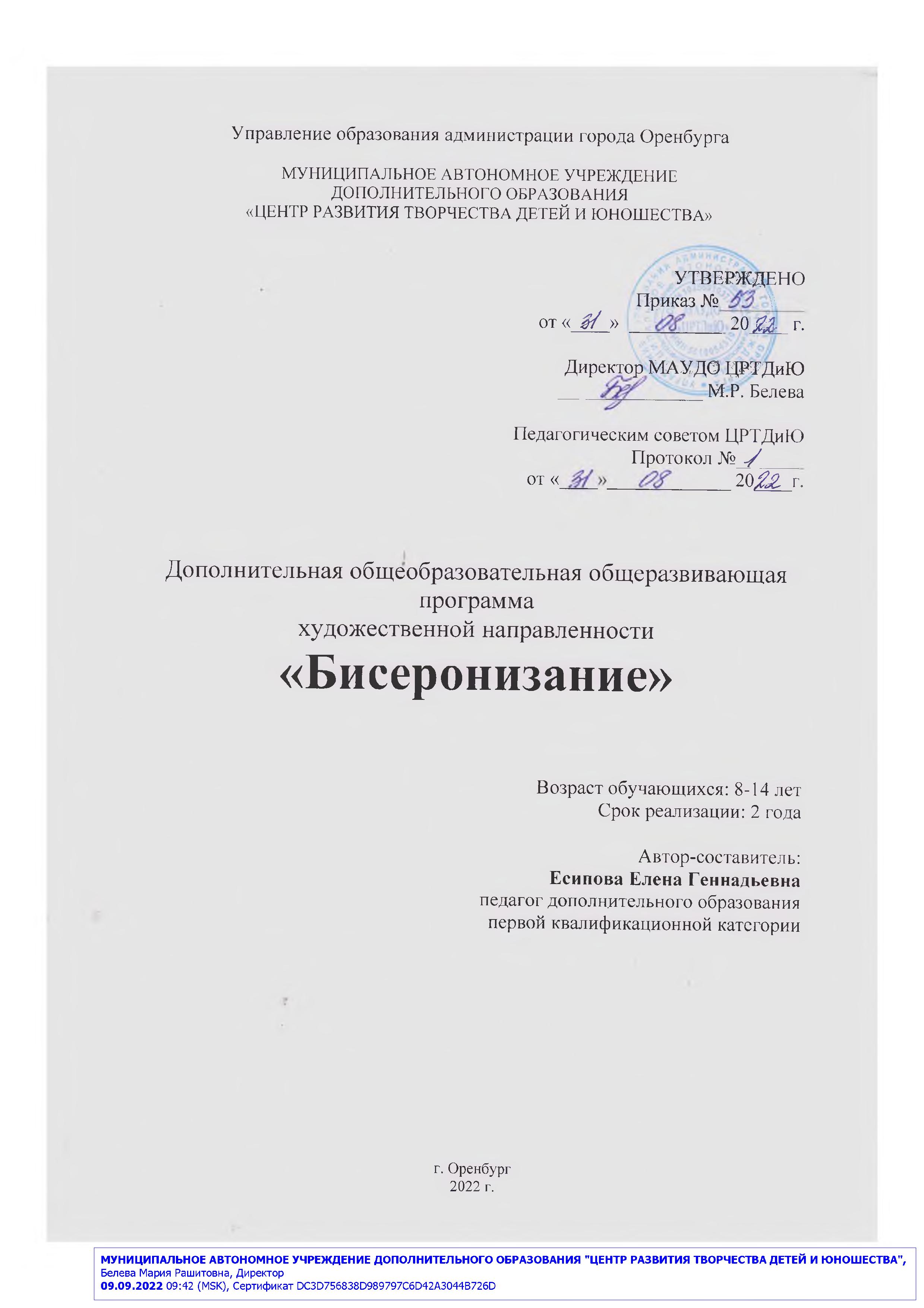 СОДЕРЖАНИЕ1. КОМПЛЕКС ОСНОВНЫХ ХАРАКТЕРИСТИК ДОПОЛНИТЕЛЬНОЙ ОБЩЕОБРАЗОВАТЕЛЬНОЙ ОБЩЕРАЗВИВАЮЩЕЙ ПРОГРАММЫ1.1. ПОЯСНИТЕЛЬНАЯ ЗАПИСКАБисеронизание – широко распространённый на территории России вид декоративно-прикладного искусства. Его изучение на основе историко-культурных традиций имеет глубокий социальный смысл, являясь средством нравственного, эстетического и патриотического воспитания детей.Бисеронизание– прекрасное, древнее, но не стареющее рукоделие. Оно является подлинно массовым искусством, собравшим по крупицам опыт художественного творчества всех эпох и народов. Искусство бисеронизания постоянно развивается и совершенствуется. Увлекает сам процесс, открывающий, при условии овладения всеми его секретами, безграничный простор для фантазии, для творчества. Это неповторимое ощущение внутренней свободы от возможности сделать себе любое изделие, проявить свою индивидуальность и воплотить свои идеи в реальные, конкретные работы для дома, для подарка.1.1.1. Направленность программыДополнительная общеобразовательная общеразвивающая программа «Бисеронизание» имеет художественную направленность. Настоящая программа создает условия для развития художественно-творческих способностей, социального и культурного самоопределения, творческой самоактуализации личности обучающихся.Содержательная основа программы предполагает обучение мастерству бисеронизания через освоение технологий работы с бисером и стеклярусом при изготовлении изделий (предметов одежды, декора, сувениров и др.).В программу включены ознакомительные занятия по дизайну, истории и видам декоративно-прикладного искусства, истокам развития народных традиций.Обучающиеся познакомятся с культурным наследием края, традициями русского народа, видами ремёсел.Развивающая направленность программы заключается в активизации познавательного процесса, творческих способностей, развитии мелкой моторики рук, глазомера, мышления, внимания, фантазии. Программа способствует воспитанию эстетического вкуса, трудолюбию, аккуратности, усидчивости, умению довести начатое дело до конца, взаимопомощи при выполнении работы.1.1.2.Актуальность программыДекоративно–прикладное искусство является неотъемлемой частью художественной культуры. Произведения прикладного искусства отражают художественные традиции нации, миропонимание, мировосприятие и художественный опыт народа, сохраняют историческую память.Актуальность программы «Бисеронизание» состоит в том, что она предполагает создание условий для развития художественно-творческих способностей, социального и культурного самоопределения, творческой самоактуализации личности обучающихся. Программа отвечает целевым ориентирам, отраженным в Национальном проекте «Образование»: обеспечение возможности для самореализации и развития талантов; создание условий для воспитания гармонично развитой и социально ответственной личности на основе духовно-нравственных ценностей народов Российской Федерации, исторических и национально-культурных традиций.1.1.3.Педагогическая целесообразностьПедагогическая целесообразность данной программы заключается в том, что она нацелена не столько на обучение технологиибисеронизания, сколько на достижение обучающимся такого уровня, который позволит им создавать высокохудожественные изделия, но при этом в процессе обучения не используется трудоёмкая техника, доступная для детей первого года обучения 8-10лет.Через художественную деятельность происходит обогащение души ребенка, прививается любовь к своему краю, интерес к истории и культуре своего народа, передаются национальные традиции и выработанные народом формы эстетического отношения к миру. Эстетическое восприятие окружающего мира вызывает у ребенка стремление передать его красоту, т.е. формируется созидательная активность и эстетическая оценка, что способствует развитию его интеллектуальных способностей. Бисеронизаниеимеет фиксированный результат труда в виде предметов одежды, декоративных элементов интерьера,сувениров и других полезных вещей. К этим продуктам творческой деятельности всегда можно обратиться: рассмотреть, показать, подарить. В этом случае возникает чувство успеха, уважительное отношение и интерес к себе, понятие своей собственной социальной значимости.Программа так же способствует увеличению занятости детей в свободное время; организации полноценного досуга; развитию и поддержке талантливых и одаренных детей.1.1.4.Отличительные особенности программыВ основе программы лежит систематизация и обобщение опыта Ануфриевой М.Я., изложенного в энциклопедиибисероплетения «Культура и традиции».В процессе разработки данной программы были проанализированы: авторская программа дополнительного образования детей «Бусинка» (Стебунова С.Ф., ДШИ г. Пермь) и образовательная программы творческого объединения «Бисероплетение» (Алымовой Л.В.,г.Каптан, Курганская область).Программа «Бисеронизание» имеет свои отличительные особенности, которые придают ей своеобразие: – по цели: программа направлена на творческое развитие детей в процессе обучения технике бисеронизания;– по содержанию: вданной программе имеются инвариантный и вариативный учебный план, предусматривающие задания с учётом индивидуальных способностей и уровнем подготовленности обучающихся;– программа предусматривает прохождение детьми семи разделов изучения и овладения техникой бисеронизания по годам обучения: первый год обучения – исполнитель, второй год обучения – активный деятель;– применение новых интерактивных методов обучения – системно-деятельностного подхода. Эта технология направлена на развитие способности самостоятельно получать и обрабатывать информацию, формировать свое мнение на основе полученной информации, самостоятельно анализировать и корректировать свою деятельность;– ориентирована на организацию электронного обучения и использование дистанционных технологий.Одной из отличительной особенностей данной программы является и то, что в содержание и рабочую программу воспитания включены мероприятия, посвящённые государственным символам Российской Федерации, символике родного края, а также беседы по теме Великой Отечественной войны. 1.1.5.Адресат программыПрограмма «Бисеронизание» ориентирована на работу с обучающимися 8-14 лет.В первый год обучаются дети 8-10 лет, второй год  дети 11-14лет.Важную роль в комплектовании групп играет некоторая разница в возрасте детей, так как образовательный процесс протекает более благоприятно, если старшие дети с готовностью выступают в роли наставников. Младшие дети подтягиваются к уровню работ, к стилю поведения старших. Формы и методы организации деятельности обучающихся ориентированы на их индивидуальные и возрастные особенности.Реализация программы очень важна для определения сферы увлечений детей данного возраста. Среди интересов выделяются склонности к какой-то определённой области познания и деятельности, захватывающей воображение, волю и готовность отдать все время любимому занятию. Необходимо учитывать и новую позицию детей данного возраста в системе общественных отношений, осознание новой роли и овладение ими нравственным опытом в индивидуальной или совместной творческой деятельности, направленной на достижение цели, имеющей значение для всего коллектива.В процессе творческой деятельности дети проявляют большую свободу действий, непосредственность, искренность и прямоту понимания и осознания художественного образа. В 8-10 лет у детей происходит формирование художественного мышления на основе образного с постепенным переходом к логическому (к 11-14 годам).1.1.6.Объем и сроки освоения программыОбучение по программе«Бисеронизание» рассчитано на два года. Общий объем 360 учебных часов (аудиторных и внеаудиторных занятий).Первый год обучения - «исполнитель», 144 часа. Это начальный этап обучения, где закладываются основы и формируются начальные знания, умения, навыки, реализуется на уровне исполнительской, репродуктивной деятельности, предполагает знакомство обучающихся с историей, видами, техникамибисеронизания, особенностями используемого в работе материала; обучение навыкам использования основных инструментов, освоение простейших технологических приёмов работы. Данный этап способствует развитию интереса к сотворчеству в коллективе и взаимопомощи. Обучающиеся приобретают первичный опыт в представлении своих работ на выставках.Второй год обучения- «активный деятель», 216 учебных часов. На данном этапе предполагаетсяовладение специальными, более серьезными знаниями, умениями и навыками, происходит более углубленное изучение технологий, изготовление сложных изделий с применением различных материалов (бусины, рубка, фурнитура и др.), формируется более устойчивая потребность в занятии данным видом творчества. Мотивируется самостоятельная творческая деятельность, участие в выставках более высокого уровня.1.1.7.Формы обучения и виды занятийОчная форма обучения по программе «Бисеронизание» предполагает,учитывая возрастные и психологические особенности учащихся, практико-ориентированные учебные занятия с использованием информационных технологий.Аудиторные занятия: индивидуальные, групповые и по микрогруппам, а также внеаудиторные занятия: экскурсии в музеи изобразительного искусства, народного творчества, выставки декоративно–прикладного творчества.Образовательная деятельность по данной программе осуществляется на государственном языке Российской Федерации (п.2, ст.14, 273-ФЗ).Формы организации учебной деятельности:Ведущие формы проведения занятий1.1.8. Режим занятийЗанятия учебных групп проводятся:1-й год обучения – 2 занятия в неделю по 2 часа, всего 144 часа в год;2-й год обучения – 3 занятия в неделю по 2 часа,всего 216 часов в год.Занятия проводятся по 2 академических часа с 15-минутными перерывами каждый час.Дистанционный формат.Общее время работы с компьютером за 1 занятие не должно превышать:– 8-10 лет 25 минут;– 11-14 лет 30 минут.Предполагается самостоятельная или практическая работа, творческая деятельность. 1.2. ЦЕЛЬ И ЗАДАЧИ ПРОГРАММЫЦель:творческое развитие детей в процессе обучения технике бисеронизания.ЗадачиОбучающие:научить основным приёмам и навыкам работы с бисером; научить строить композиции, выбирать рисунок, делать эскизы для будущих изделий;научить безопасно обращаться с материалами и инструментами в соответствии с правилами техники безопасности;научить применять полученные знания, умения и навыки в практической деятельности при создании своих изделий; – формировать актуальные знания об истории создания и конституционных требований к использованию государственных символов.Развивающие:развивать эстетическое сознание и художественный вкус;развивать познавательные процессы: память, внимание, воображение, восприятие;развивать мелкую моторику и координацию рук.Воспитательные: способствоватьвоспитанию личностных качеств (усидчивость, терпение, аккуратность);– воспитывать духовно-нравственные качества по отношению к окружающим (доброжелательность, чувство товарищества, толерантность и т.д.);– воспитывать бережное отношение и уважение к символам государства, к культурному наследию и национальным традициям.1.3.СОДЕРЖАНИЕ ПРОГРАММЫ1.3.1. Учебный план1.3.2 Учебно-тематический планПервый год обученияВторой год обучения1.3.3. Содержание учебно-тематического планаПервый год обучения - стартовый уровеньРаздел 1. Введение в дополнительную общеобразовательную программу (2ч.)ИНВАРИАНТНАЯ ЧАСТЬТема 1.1. Вводное занятие (1 час теории, 1 час практики)Теория: Презентация творческого объединения. Цели и задачи объединения. Виды народных промыслов. Техника безопасности.Практика: Изготовление наглядных пособий, индивидуальных тетрадей, папок для схем. Раздел 2. Фигурки из бисера (16ч.)ИНВАРИАНТНАЯ ЧАСТЬТема 2.1. Работа с бисером в технике параллельного низания (1 час теории, 5 часов практики)Теория: Иллюстрации, видеоматериалы «Насекомые». Необходимые материалы и приспособления для изготовления фигурок из бисера, схемы.Практика: Изготовление насекомых в технике параллельного низания (Бабочка.Стрекоза, Оса).Тема 2.2. Изготовление фигурок в заданной теме (Сказки) (1 час теории, 3часа практики)Теория: Сказки «Доктор Айболит» «Муха цокотуха», «Дюймовочка». Схемы, наглядные материалы. Необходимые материалы и приспособления для изготовления фигурок из бисера.Практика: Изготовление отдельных фигурок в заданной теме. ВАРИАТИВНАЯ ЧАСТЬТема 2.3. Панно «Подводный мир» (2часа практика)Практика: Выполнение фигурок из бисера, создание композиций.Тема 2.4. Панно «Волк и семеро козлят» (2 часа практика)Практика: Выполнение отдельных элементов на основе изученной темы. Составление композиции.Раздел 3. Разноцветная мозаика (28ч.)ИНВАРИАНТНАЯ ЧАСТЬТема 3.1. Цепочка в одну нить (1час теория, 3 часа практика)Теория: Основные приёмы плетения цепочки в одну нить. Виды цепочек: «Цветочки», «Цветочки соединенные парами», «Цветочки в восемь лепестков», «Цветочки в семь бусинок».Практика: Разбор схем, подбор материала, выполнение работы. Тема 3.2. Витая цепочка из жемчуга (1 час теория, 5 часов практика)Теория: «Жемчуг на Руси, его роль в народном костюме». Основные приёмы работы со схемой. Дизайн одежды и интерьера. Основные приёмы работы со схемой.Практика: Составление схем, подбор материала, изготовление изделия. Тема 3.3. Изготовление сувениров (2 часа теория, 10 часов практика)Теория: Разбор и составление схем, подбор материала. Основные приёмы плетения в изученных техниках плетения.ВАРИАТИВНАЯ ЧАСТЬТема 3.4. Витая цепочка из жемчуга (4часа практики)Практика: Составление схем, подбор материала, изготовление изделия.Тема 3.5. Цепочка из колечек (4часа практики)Практика: Составление схем, подбор материала, изготовление изделия.Раздел 4. Новогодний фейерверк (24ч.)ИНВАРИАНТНАЯ ЧАСТЬТема 4.1. Изготовление фенечек в две нити (1час теории, 3 часа практики)Теория: Основные приёмы бисеронизания, используемые для работы в две нити.Практика: Разбор схем. Зарисовка в индивидуальные тетради, изготовление фенечек в две нити.Тема 4.2. Изготовление сувениров к Новому году (2 час теории, 12 часов практики)Теория: Проведение новогоднего праздника. Основные приёмы бисеронизания для изготовления броши, медальонов.Практика: Изготовление медальонов «Снежинка», праздничных открыток.ВАРИАТИВНАЯ ЧАСТЬТема 4.3. Медальон «Рождественская звезда» (4часа практики)Практика: Изготовление медальона в технике параллельного низания.Тема 4.4. Медальон «Ангелочек» (4 часа практики)Практика: Изготовление медальона в технике параллельного низания.Раздел 5. Воспоминание о лете (28ч.)ИНВАРИАНТНАЯ ЧАСТЬТема 5.1. Цветы из бисера (1час теории, 7 часов практики)Теория: Основные приёмы бисеронизания, используемые для изготовления цветов: «Игольчатое», «Круговая» (французская), «Петля».Практика: Изготовление цветов в изученных техниках: «Кукушкин цвет», «Крокус», «Папоротник, декоративная зелень», «Тюльпан».Тема 5.2. Изготовление цветов в изученных техниках (2часа теории, 12 часов практики)Теория: Виды плетения: «Игольчатое», «Круговое», «Петля».Практика: Выполнение отдельных элементов цветов, соединение цветов в букет, составление композиций.Тема 5.3. Экскурсия в музей изобразительного искусства (2 часа)Теория: Летние пейзажи в картинах художников «Как прекрасен этот мир!».ВАРИАТИВНАЯ ЧАСТЬТема 5.4. Изготовление панно «Ах, лето!» (4часа практики)Практика: Подбор материала. Выполнение отдельных элементов цветов, составление композиций. Оформление панно.Тема 5.5. Изготовление панно «Богатый урожай» (4часа практики)Практика: Подбор материала. Выполнение отдельных элементов цветов, составление композиций. Оформление панно.Раздел 6. Народные орнаменты (24ч.)ИНВАРИАНТНАЯ ЧАСТЬТема 6.1. Техника ручное ткачество (1час теории, 1час практики)Теория: Народное украшение, его значение на Руси. Техника ручное ткачество.Практика: Изготовление фенечек в технике «Полотно». Составление орнамента, подбор материала.Тема 6.2. Изготовление кулонов в технике «Полотно(1час теории,3часа практики)Теория: Традиционные виды украшений. Основные приёмы для изготовления цепочек.Практика: Составление схемы кулона, выбор материала. Изготовление кулона, плетение.Тема 6.3. Ручное вышивание (2часа теории, 8часов практики)Теория: Основные приёмы вышивки на ткани. Виды швов. Необходимые и вспомогательные материалы.Практика: Вышивка бисером по заданному орнаменту, используя известные виды швов.ВАРИАТИВНАЯ ЧАСТЬТема 6.4. Изготовление кулонов в технике «Полотно» (4 часа практика)Практика:Кулон«Российский триколор».Составление схемы кулона, выбор материала. Изготовление кулона, плетение, сборка украшения.Тема 6.5. Изготовление кулонов на станке (4 часа практика)Практика: Плетение бисером по заданному орнаменту. Раздел 7. Подарки для друзей (18ч.)ИНВАРИАНТНАЯ ЧАСТЬТема 7.1. Изготовление изделий по замыслу детей (1 час теория, 3 часа практика)Теория: Основные приёмы бисеронизания, используемые для изготовления изделий.Практика: Изготовление изделий в изученных техниках. Составление схем, подбор материала, плетение.Тема 7.2. Изготовление композиций по замыслу детей (2 часа теория, 8 часов практики)Теория: Основные приёмы техники бисеронизания, используемые для изготовления изделий.Панно «Гербом ифлагом горжусь!».Практика: Выбор схем, подбор материала, изготовление изделия. Оформление композиции.ВАРИАТИВНАЯ ЧАСТЬТема 7.3. Подарки для дошколят «Брелочки» (2 часа практика)Практика: Сувенир «Георгиевская ленточка».Изготовление мелких сувениров из бисера в известных техниках плетения.Тема 7.4. Подарки для дошколят «Броши» (2 часапрактика)Практика: Выбор схем, подбор материала, изготовление изделия. Сборка броши.Тема 7.5. Посещение д/садов №27, №37. Вручение подарков дошколятам (2 часа)Раздел 8.Итоговое занятие (4ч.)ИНВАРИАНТНАЯ ЧАСТЬТема 8.1. Промежуточная аттестация (2 часа практики)Практика: Теоретические и практические задания.Тема 8.2. Отчетная выставка – конкурс «Разноцветные бисеринки» (2 часа практики)Практика: Отчетная выставка - конкурс для родителей и обучающихся других групп и объединений. Презентации каждым обучающимся своих лучших работ, выполненных за отчётный период обучения в виде несложной композиции на выставке-конкурсе «Разноцветные бисеринки».Второй год обучения - базовый уровеньРаздел 1. Введение в дополнительную общеобразовательную программу (2ч.)ИНВАРИАНТНАЯ ЧАСТЬТема 1.1. Вводное занятие (1 час теории, 1 час практики)Теория: Презентация творческого объединения. Цели и задачи объединения. Виды народных промыслов. Техника безопасности.Практика: Изготовление наглядных пособий, индивидуальных тетрадей, папок для схем.Раздел 2. Фигурки из бисера (16ч.)ИНВАРИАНТНАЯ ЧАСТЬТема 2.1. Работа с бисером в технике параллельного низания (1 час теории, 5 часов практики)Теория: Иллюстрации, видеоматериалы «Насекомые». Необходимые материалы и приспособления для изготовления фигурок из бисера, схемы.Практика: Изготовление насекомых в технике параллельного низания (Бабочка.Стрекоза, Оса).Тема 2.2. Изготовление фигурок в заданной теме (Сказки) (1 час теории, 3часа практики)Теория: Сказки: «Доктор Айболит», «Муха цокотуха», «Дюймовочка».Схемы, наглядные материалы. Материалы и приспособления для изготовления фигурок из бисера.Практика: Изготовление отдельных фигурок в заданной теме.ВАРИАТИВНАЯ ЧАСТЬТема 2.3. Панно «Подводный мир» (2 часа практика)Практика: Выполнение фигурок из бисера, создание композиций.Тема 2.4. Панно «Волк и семеро козлят » (2 часа практика)Практика: Выполнение отдельных элементов на основе изученной темы. Составление композиции.Раздел 3. Разноцветная мозаика (28ч.)ИНВАРИАНТНАЯ ЧАСТЬТема 3.1. Цепочка в одну нить (1 час теория, 3 часа практика)Теория: Основные приёмы плетения цепочки в одну нить. Виды цепочек: «Цветочки», «Цветочки соединенные парами», «Цветочки в восемь лепестков», «Цветочки в семь бусинок».Практика: Разбор схем, подбор материала, выполнение работы. Тема 3.2. Витая цепочка из жемчуга (1 час теория, 5 часов практика)Теория: «Жемчуг на Руси, его роль в народном костюме». Основные приёмы работы со схемой. Дизайн одежды и интерьера. Основные приёмы работы со схемой.Практика: Составление схем, подбор материала, изготовление изделия.Тема 3.3. Изготовление сувениров(2 часа теория, 10 часов практика)Теория: Разбор и составление схем, подбор материала. Основные приёмы плетения в изученных техниках плетения.ВАРИАТИВНАЯ ЧАСТЬТема 3.4. Витая цепочка из жемчуга (4часа практики)Практическая работа: Составление схем, подбор материала, изготовление изделия.Тема 3.5. Цепочка из колечек (4часа практики)Практика: Составление схем, подбор материала, изготовление изделия. Раздел 4. Новогодний фейерверк (24ч.)ИНВАРИАНТНАЯ ЧАСТЬТема 4.1. Изготовление фенечек в две нити (1час теории, 3 часа практики)Теория: Основные приёмы бисеронизания, используемые для работы в две нити.Практика: Разбор схем. Зарисовка в индивидуальные тетради, изготовление фенечек в две нити.Тема 4.2. Изготовление сувениров к Новому году (2 часа теории, 12 часов практики)Теория: Проведение новогоднего праздника. Основные приёмы бисеронизания для изготовления броши, медальонов.Практическая работа: Изготовление медальонов «Снежинка», праздничных открыток.ВАРИАТИВНАЯ ЧАСТЬТема 4.3. Медальон «Рождественская звезда» (4часа практики)Практическая работа: Изготовление медальона в технике параллельного низания.Тема 4.5. Медальон «Ангелочек» (4 часа практики)Практика: Изготовление медальонав технике параллельного низания.Раздел 5. Воспоминание о лете (28ч.)ИНВАРИАНТНАЯ ЧАСТЬТема 5.1. Цветы из бисера (1час теории, 7 часов практики)Теория: Основные приёмы бисеронизания, используемые для изготовления цветов: «Игольчатое», «Круговая» (французская), «Петля».Практика: Изготовление цветов в изученных техниках: «Кукушкин цвет», «Крокус», «Папоротник, декоративная зелень», «Тюльпан».Тема 5.2. Изготовление цветов в изученных техниках (2часа теории, 12 часов практики)Теория: Виды плетения: «Игольчатое», «Круговое», «Петля».Практика: Выполнение отдельных элементов цветов, соединение цветов в букет, составление композиций.Тема 5.3. Экскурсия в музей изобразительного искусства (2 часа)Теория: Летние пейзажи в картинах художников «Как прекрасен этот мир!».ВАРИАТИВНАЯ ЧАСТЬТема 5.2. Изготовление панно «Ах, лето!» (4часа практики)Практика: Подбор материала. Выполнение отдельных элементов цветов, составление композиций. Оформление панно.Тема 5.3. Изготовление панно «Богатый урожай» (4часа практики)Практика: Подбор материала. Выполнение отдельных элементов цветов, составление композиций. Оформление панно.Раздел 6. Народные орнаменты (24ч.)ИНВАРИАНТНАЯ ЧАСТЬТема 6.1. Техника ручное ткачество (1час теории, 1час практики)Теория: Народное украшение, его значение на Руси. Техника ручное ткачество.Практика: Изготовление фенечек в технике «Полотно». Составление орнамента, подбор материала.Тема 6.2. Изготовление кулонов в технике «Полотно(1час теории,3часа практики)Теория:Кулон«Российский триколор».Традиционные виды украшений. Основные приёмы для изготовления цепочек.Практика: Составление схемы кулона, выбор материала. Изготовление кулона, плетение.Тема 6.3. Ручное вышивание (2часа теории, 8часов практики)Теория: Основные приёмы вышивки на ткани. Виды швов. Необходимые и вспомогательные материалы.Практика: Вышивка бисером по заданному орнаменту, используя известные виды швов.ВАРИАТИВНАЯ ЧАСТЬТема 6.4. Изготовление кулонов в технике «Полотно» (4 часа практика)Практика: Составление схемы кулона, выбор материала. Изготовление кулона, плетение цепочки, сборка украшения.Тема 6.5. Изготовление кулонов на станке (4 часа практика)Практика: Плетение бисером по заданному орнаменту. Раздел 7. Подарки для друзей (18ч.)ИНВАРИАНТНАЯ ЧАСТЬТема 7.1. Изготовление изделий по замыслу детей (1 час теория, 3 часа практика)Теория:Основные приёмы бисеронизания, используемые для изготовления изделий.Панно «Гербом ифлагом горжусь!».Практика: Изготовление изделий в изученных техниках. Составление схем, подбор материала, плетение.Тема 7.2. Изготовление композиций по замыслу детей (2 часа теория, 8 часовпрактики)Теория: Основные приёмы техники бисеронизания, используемые для изготовления изделий.Практика: Выбор схем, подбор материала, изготовление изделия. Оформление композиции.ВАРИАТИВНАЯ ЧАСТЬТема 7.3. Подарки для дошколят «Брелочки» (2 часа практика)Практика: Изготовление мелких сувениров из бисера в известных техниках плетения.Тема 7.4. Подарки для дошколят «Броши» (2 часа практика)Практика: Выбор схем, подбор материала, изготовление изделия. Сборка броши.Тема 7.5. Посещение д/садов №27, №37. Вручение подарков дошколятам (2 часа)Раздел 8.Итоговое занятие (4ч.)ИНВАРИАНТНАЯ ЧАСТЬТема 8.1. Промежуточная аттестация (2 часа практики)Практика: Творческие задания.Тема 8.2. Отчетная выставка – конкурс «Разноцветные бисеринки» (2 часа практики) Практика: Отчетная выставка – конкурс для родителей и обучающихся. Презентации своих лучших работ, выполненных за отчётный период обучения в виде несложной композиции на выставке-конкурсе «Разноцветные бисеринки».1.4.ПЛАНИРУЕМЫЕ РЕЗУЛЬТАТЫПрограмма ориентирована на достижение предметных, метапредметных и личностных результатов.Предметные результаты – уровень освоения обучающимися базовых понятий технологий бисеронизания, опыт деятельности по получению новых знаний в технике по бисеронизанию, его преобразование и применение:– основные приёмы и навыки работы с бисером;– умение строить композиции, выбирать рисунок, делать эскизы для будущих изделий;– безопасно обращаться с материалами и инструментами;– уметь применять полученные знания, умения и навыки в практической деятельности при создании своих изделий.Метапредметные результаты – овладение обучающимися умениями, которые создадут возможность самостоятельно, успешно усваивать новые знания, умения, необходимые для дальнейшего совершенствования декоративно-творческой деятельности при работе с бисером, фурнитурой и др.:– эстетическое сознание и художественный вкус;– познавательные процессы: память, внимание, воображение, восприятие;– мелкая моторика и координация рук.Личностные результаты – готовность и способность обучающихся к саморазвитию, отражающие их индивидуально-личностные позиции, личностные качества:– усидчивость, терпение, аккуратность;– доброжелательность, чувство товарищества, толерантность и т.д.;– освоение и принятие конституционных требований к использованию государственных символов; –уважение культурногонаследия и национальных традиций Российской Федерации.2. КОМПЛЕКС ОРГАНИЗАЦИОННО–ПЕДАГОГИЧЕСКИХ УСЛОВИЙ2.1 КАЛЕНДАРНЫЙ УЧЕБНЫЙ ГРАФИК ПРОГРАММЫВ период с 01.09.2022 г. по14.09.2022 г. для 1-го года обучения проходит комплектование групп, проведение родительских собраний, подготовка методического, дидактического пособия, изготовление наглядного материала.При необходимости, в программе предусмотрен переход на дистанционное обучение.2.2. УСЛОВИЯ РЕАЛИЗАЦИИ ПРОГРАММЫМатериально–техническое и информационное обеспечениеМатериально - техническое обеспечение:помещение для занятий должно быть светлым, сухим, теплым и по объёму и размерам полезной площади соответствовать числу занимающихся обучающихся; на рабочих местах в кабинете для занятий должны быть обеспечены уровни искусственной освещённости люминесцентными лампами при общем освещении помещений не ниже 600 лк.;необходимо учебное оборудование, которое должно соответствовать требованиям, нормам и правилам техники безопасности работы: столы; стулья; шкафы для хранения изделий.Инструменты и материалы, необходимые для реализации программы:ножницы; линейки; альбомы для рисования; картон, ткань; фурнитура; нитки; леска, иглы швейные; булавки; наперсток; специально купленный бисер или стеклярус, старая или рассыпавшаяся бижутерия, отдельные разносортные бусины и в сочетании с ними стразы, нарядные пуговицы, мех, кожа, тесьма, кружево, блестки, ракушки, камешки и др.Информационное обеспечение: журналы, книги по бисеронизанию, журналы по различным видам декоративно-прикладного творчества; альбом с образцами.Дидактический материал: схемы, образцы выполненных практических работ обучающихся и педагога; методические пособия; инструкции по технике безопасности.Электронные ресурсы1.Академия рукоделия. Пат [Электронный ресурс]. –Режим доступа:http://www.i2r.ru/static/469/out_17572.shtml Дата обращения: 15.04.20222. Бисеринка. [Электронный ресурс]. –Режим доступа:http://biserinka.in.ua/dolmatinec-iz-bisera/ Дата обращения: 01.04.20223. Волшебныйй бисер. [Электронный ресурс]. –Режим доступа:http://luntiki.ru/blog/biser/ Дата обращения: 01.04.20224. Мастера рукоделия. [Электронный ресурс]. –Режим доступа:http://mastera-rukodeliya.ru/biser.html?layout=default Дата обращения: 01.03.20225. Мастер – класс по бисероплетению. [Электронный ресурс]. –Режим доступа:http://www.chudopredki.ru/4006-master-klass-po-biseropleteniyu-dlya-nachinayuschih.html Дата обращения: 30.03.20226. Мастер – класс. Фенечки из бисера. [Электронный ресурс]. –Режим доступа:http://masterclassy.ru/biseropletenie/shemy-biseropleteniya/2646-fenechki-iz-bisera-shemy.html Дата обращения: 27.04.20227. Плетение бисером. [Электронный ресурс]. –Режим доступа:http://sovetisosveta.ru/pletenie-iz-bisera-dlya-nachinayushhix-kak-splesti-iz-bisera-cvety-derevya-braslety-fenechki.html Дата обращения: 25.04.20228. Плетение фенечек. [Электронный ресурс]. –Режим доступа:http://nacrestike.ru/publ/interesnoe/skhemy_pletenija_fenechek_iz_bisera/10-1-0-1177 Дата обращения: 25.04.2022Кадровое обеспечение программыРеализация программы обеспечивается педагогом дополнительного образования. Он должен обладать достаточным практическим опытом, знаниями, умениями в соответствии с целевыми установками данной программы,должен быть уверенным пользователем компьютера, умением размещения на Интернет-ресурсе обучающих материалов, осуществления контроля в дистанционном режиме, организации онлайн-обсуждения. Умения педагога должны быть направлены на развитие способностей и реализацию интересов в зависимости от возрастных характеристик обучающихся и педагогической ситуации. Педагог, реализующий данную программу, должен обладать так же компетенциями, определенными в профессиональном стандарте педагога дополнительного образования детей, в том числе компетенциями, дающими возможность реализовывать актуальные задачи воспитания учащихся, развивать духовно-нравственную культуру обучающихся на материале и средствами народной художественной культуры; владеть знаниями об основных видах декоративно-прикладного творчества; терминологии в данной области; практическими умениями создавать художественный образ на основе решения творческих задач и др.2.3. ФОРМЫ КОНТРОЛЯ, АТТЕСТАЦИИ И ОЦЕНОЧНЫЕ МАТЕРИАЛЫВыявление уровня развития теоретических знаний, практических умений, навыков и компетенций обучающихся, их соответствия прогнозируемым результатам по программе «Бисеронизание» проводится в форме текущего контроля и промежуточной аттестации.Текущий контроль:1 этап - предварительный (первоначальный) Цель: - определение уровня имеющихся у обучающихся знаний, умений, навыков в начале обучения. Формы проведения: тестирование, анкетирование, наблюдение.2 этап – промежуточный.Цель - подведение промежуточных итогов обучения, оценка успешности продвижения обучающихся.Формы проведения, показатели, критерии разрабатываются индивидуально по направлению деятельности. 3 этап – итоговый.Подведение итогов года. Формы проведения: выставки, практическая самостоятельная работа. При оценке результатов работы обучающихся, выделяются такие аспекты, как: критерии и форма оценки результата подготовки каждого обучающегося и оценка общего уровня подготовки всех обучающихся творческого объединения. Для этого разработана уровневая система оценки (высокий, средний, низкий).Промежуточная аттестацияпроводится по итогам учебного года и оценивает качество усвоения обучающимися содержания данной программы(занятие на усвоение теоретических и практических знаний). Проводится тестирование, включающее теоретические вопросы и творческие задания.Происходит защита своих лучших работ, выполненных за отчетный период в виде несложной композиции на выставке–конкурсе «Разноцветные бисеринки» (первый год обучения)  и «Волшебный бисер» (второй год обучения). На итоговое занятие приглашаются родители, выпускники прошлых лет и детям торжественно вручаются дипломы «Разноцветные бисеринки» (первый год обучения) и «Волшебный бисер» (второй год обучения). По итогам работы за весь период обучения вручаются благодарственные письма родителям, принимавшим активное участие в деятельности творческого объединения.Способы отслеживания результатов реализации программы «Бисеронизание»1. Практические и теоретические задания.2 .Творческие задания.3. Опросники устные и письменные.4 .Открытые занятия.5.Защита работ (самопрезентация, коллективная презентация).Предложенный диагностический материал позволяет выявить:динамику изменения уровней мастерства обучающихся;уровень мотивации выбора и устойчивости интереса;уровень творческих способностей обучающихся. Диагностирование позволяет сделать необходимую корректировку программы, степень результативности, определить целесообразность применения средств, форм, методов обучения, выявить одарённых детей и разработать для них индивидуальный образовательный маршрут с целью достижения высоких результатов в данном направлении деятельности. Главное, чтобы у обучающихся формировалась адекватная самооценка собственных достижений, базирующихся на стремлении к достижению большего. В приложении предоставлены диагностики, тесты, опросники, оценочные листы.Диагностики:– «Входная диагностика практических умений и навыков при работе с бисером и проволокой»;– «Уровень воспитанности учащихся»;– «Уровень развития художественно-эстетических способностей учащихся».Тесты:– «Уровень знаний теоретического материала по теме»;– «Название и назначение материалов используемых в бисеронизании»;– «Из истории бисеронизания»;– «Бисер. История и современность»;– «Материалы и инструменты для бисеронизания»;– «Орнамент»;– «Вышивка бисером».Для контроля и оценки результатов дистанционного обучения, подтверждения факта проведения занятия, используются следующие способы дистанционного взаимодействия:регистрация обучающихся на электронном ресурсе (при возможности);размещение учебного материала в сети Интернет;выполнение учащимися заданий (видео-фотосъемки), предъявленных педагогу в электронном виде;выполнение учащимися небольших по объему творческих, проектных заданий через ресурсы сети Интернет, предъявленных педагогу дистанционно.2.4. МЕТОДИЧЕСКОЕ ОБЕСПЕЧЕНИЕ ПРОГРАММЫ(МЕТОДИЧЕСКИЕ МАТЕРИАЛЫ)Основной формой организации работы является занятие, содержание которого не ограничивается только информацией, имеющейся у педагога и обучающихся.Реализация программы с использованием дистанционных форм обучения предполагает так же предоставление презентационных материалов, фото и видео продукции и др. учебных материалов.Для более эффективной реализации программы с использованием дистанционных технологий необходимо: детальное и тщательно продуманное планирование деятельности обучающихся, включая четкую постановку задач и целей обучения, предоставление всех необходимых учебных материалов;обеспечение оперативной и эффективной обратной связи, которая позволяет обучающемуся получать достоверную информацию о правильности своего продвижения;постоянная поддержка мотивации ребенка.Оно включает в себя опыт эмоциональных переживаний, опыт отношений (к людям, ценностям), опыт взаимодействия и общения всех участников деятельности.В работе по изготовлению любого изделия можно выделить два основных этапа: на первом создается схематическое изображение будущей работы и подбор необходимых материалов, на втором происходит претворение его в изделие. Первый этап зависит, в первую очередь, от творческих усилий обучающегося, второй не возможен без базовых технологических знаний. Оба этапа равнозначны в создании итоговой творческой работы ребёнка. На первом этапе выполнение работы затруднительно без овладения такими составляющими изобразительной грамоты, как цветоведение, основы композиции, стилизация; знание особенностей материала. На втором этапе выполнение работы требует знания особенности техники низания бисера.Хотя занятия должны носить в основном практический характер, в начальный период обучения должен соблюдаться принцип решающей роли теоретических занятий. На теорию выделяется в среднем 20% рабочего времени в форме инструктажа или тематических бесед с демонстрацией наглядных пособий. При объяснении первого задания необходимо акцентировать внимание не только на конечном результате работы, важно ясно и четко осветить все этапы, а также цели и задачи, которые стоят перед обучающимисяв процессе исполнения первоначальных приемов бисеронизания. Когда ясна последовательность этапов исполнения изделия, меньше ожидаешь подсказки, больше проявляешь самостоятельность.На первом этапе обучения неизбежно наблюдается в определённой степени подражание образцу. Нужно добиваться, чтобы не было копирования, необходимо сознательное подражание, связанное с изучением, познанием законов построения композиции, приемов исполнения и др., т.е. даже в процессе повторения образца может быть заложен элемент творчества. Работа по образцам - один из этапов творческого роста обучающихся. Следование образцам на начальном этапе обучения позволяет обучающимся усвоить, что и как можно сделать в том или ином материале, в той или иной технике. После работы по образцам начинается самостоятельная работа обучающихся. У различных возрастных групп прослеживаются определённые интересы в выборе тематики работ в технике бисеронизания. В основу творческих работ ложатся эстетически воспринятые предметы и явления природы, окружающей жизни. В тех случаях, когда ребёнок теряется, не зная, что выразить в своей композиции, можно рекомендовать ему несколько тем на выбор. Эффективную помощь может оказать демонстрация наглядного материала. Задача педагога - ориентировать обучающихся на глубокое самостоятельное изучение образцов народного декоративно-прикладного искусства и создание на этой основе собственных изделий. Кроме учебных занятий программа предусматривает вспомогательные формы работы (конкурсы, выставки), а также систему досуговых мероприятий, способствующих развитию детского коллектива (Дни именинника и т.п.). Часть мероприятий проводится совместно с родителями обучающихся.Для выполнения некоторых работ требуется длительное время, конечный результат которых весьма далек. Чтобы дети не потеряли интереса к работе, рекомендуется подводить итоги за каждый день работы, проводить мини-выставки изделий одного дня.В этом случае дети видят результаты своего труда на каждом занятии, что является стимулом дальнейшей плодотворной работы. Помимо проведения выставок по окончании изучения каждого раздела программы рекомендуется устраивать итоговую выставку по каждому году обучения. Организация выставки творческих работ является одной из эффективных форм морального поощрения, стимулирования творческой деятельности детей. Наряду с итоговыми выставками творческих работ обучающихся программа предусматривает участие в выставках, конкурса различного уровня.Успешной реализации программы также способствует:методические разработки: «Цветы из бисера», «Цветочная композиция», «Мир сказок», «Цветик семицветик»(поэтапное выполнение фигурок в различных техниках плетения);мастер-классы: «Фиалка», «Роза», «Ромашка», «Лягушка» (поэтапная техника плетения);наглядные пособия: «Учебно-игровые занятия по цветоведению»,«Дары осени» «Народный художественный промысел», «Подводное царство» (схемы, карточки, иллюстрации);конспекты бесед по воспитательной работе «Великая отечественная война», «Символы государства», «Мои права и обязанности» и др.Образовательные технологии, используемые на занятиях:системно-деятельностный подход – обучающийся является активным субъектом педагогического процесса; учебная деятельность основана на принципах сотрудничества и взаимопонимания. Развитие интереса к предмету и процессу обучения, навыков самообразования, способности ставить перед собой цели, решать учебные и жизненные задачи и отвечать за результат своих действий;технология личностно-ориентированного обучения определяет личность ребёнка, культуру и творчество, которые являются главной ценностью образовательного процесса. В ходе занятий по программе «Бисеронизание» обучающийся постепенно приобретает опыт и необходимые качества для жизни в социуме. Данная технология важное значение отводит оказанию помощи в становлении субъектности и социальности ребенка, его культурной идентификации, творческой самореализации.технология дифференцированного обученияподразумевает индивидуальный подход к каждому ребенку при формировании заданий в коллективе и подгруппах, с учетом его личностных качеств, особенностей, умений и творческих предпочтений. игровые технологии включают методы и приёмы организации педагогического процесса в форме различных педагогических игр: дидактические игры, коммуникативные, познавательные игры. здоровьесберегающие технологии – направлены на сохранение здоровья, создание максимально возможных условий для развития духовного, эмоционального, личностного здоровья, повышения работоспособности обучающихся (чередование различных видов деятельности, физкультминутки, комплекс упражнений на снятие усталости, положительный психологический климат на занятии).Структура занятия с применением дистанционных образовательных технологий и электронного обучения содержит основные компоненты, что и занятие в очной форме. При проведении занятия с использованием дистанционных образовательных технологий, электронного обучения, в водной его части следует обозначить правила работы и взаимодействия (объяснить учащимся технические особенности работы и правила обмена информацией).Программа составлена на основе знаний возрастных, психолого-педагогических, физических особенностей детей. Работа с обучающимися строится на взаимосотрудничестве, на основе уважительного, искреннего, деликатного и тактичного отношения к личности ребёнка. Важный аспект в обучении - индивидуальный подход, удовлетворяющий требованиям познавательной деятельности обучающихся. Данная программа обеспечивает не только обучение, воспитание, но расширение кругозора, развитие творческих способностей обучаемых в декоративно-прикладном искусстве с учётом современных условий жизни, дизайна быта, семьи.Структура учебного занятия3. ЛИТЕРАТУРА1. Азбука цветов. Сост. РошальИ.В., СПб,2001,- 35с.2. АнуфриевМ.А. Уроки бисеронизания /М.А. Ануфриев, М.: Мир женщин, 2012, - 44с.3. АполозоваЛ.М. Бисероплетение /Л.М. Аполозова, М., 2006,-65с.4. Артамонова, Е. Украшения исувенирыиз бисера /Е. Артамонова, М., 2003.-26с.5.Бисер Land. Изделия наших читателей: практическое пособие. 4-й выпуск, СПб.,2000,-32с.6. Богданов, В.В., Попова, С.Н. Истории обыкновенных вещей /В.В. Богданов, С.Н. Попова, М., 2000, - 28с.7. Божко, Л. Бисер /Л. Божко, М., 2000, - 31с.8. Божко, Л. Бисер, уроки мастерства /Л. Божко, М., 2002, - 85с.9. Бондарева, Н.А. Рукоделие из бисера /Н.А. Бондарёва, -Ростов-на-Дону, 2000, -140с.10. Выготский, Л.С. Воображение итворчествовдетскомвозрасте /Л.С. Выготский, -М.: Просвещение, 1991, -200с.11. ГадаеваЮ. Бисероплетение: ожерелья изаколки /Ю. Гадаева, Спб.,2000, -54с.12, ГадаеваЮ. Бисероплетение: флора ифауна /Ю. Гадаева, Спб., 2000,—61с.13. ГадаеваЮ. Бисероплетение: цепочки ифенечки /Ю. Гадаева,Спб., 2000,-38с.14. ГадаеваЮ. Фенечкиизбисера /Ю. Гадаева, Спб.2000, -55с.15. Ефимова, А. Сделаем игрушки сами /А. Ефимова, М., 2001, - 88с.16. Зайцева, Н.К. Украшения из бисера /Н.К. Зайцева, М., 2002, -102с.17. Коноплева Н.П. Секреты домашнего хозяйства /Н.П. Коноплёва, М., 2000, -91с.18. КочетоваС. Мягкая игрушка. Игрушки сбисером /С. Кочетова, М., 2001, -100с.19. КувалдинаО.Н. Сделаем сами своими руками /О.Н. Кувалдина, - Воронеж, 1999, -96с.20.Куликова, Л.Г. Короткова Л.Ю. Цветы из бисера: букеты, панно, бутоньерки /Л.Г. Куликова, Л.Ю. Короткова, М.: Издательский дом МСП,2010,115с.21. МагинаА. Изделия из бисера: Колье, серьги, игрушки /А. Магина, М.Спб.,2002,—82с.22.МоесеенкоЕ. Бисер истеклярус вРоссии18-20 веках /Е. Моесеенко, - Спб.,2001,-42с.23. НикологорскаяО.А. Природа итворчество /О.А. Никологорская,- М., 1999, -54с.24. Петрунькина А. Фенечкиизбисера /А. Петрунькина,- СПб.2012, - 66 с. 25. Сухорукова, Л.Г., ЧечулинскаяА.В. Искусство делать цветы /Л.Г. Сухорукова, А.В. Чечулинская, М., 2000, - 115с.26. Терешкович Т.А. Рукоделие для дома /Т.А. Терешкович, - М., 2001, - 102с.Интернет-ресурсы:– портал «Дополнительное образование» (создан с целью поддержки развития уникальной системы дополнительного (внешкольного) образования в России, ее популяризации), http://dopedu.ru/;– Российский общеобразовательный портал (качественный и полный каталог образовательных ресурсов.Содержит такие разделы, как «Дошкольное образование», «Начальная школа», «Дополнительное образование и воспитание», «Образовательный досуг»),http://www.school.edu.ru/catalog.asp;– Федеральный Центр информационно-образовательных ресурсов http://fcior.edu.ru/;Образовательные электронные ресурсы: Zoom, GoogleClassroom; Социальные сети:Вконтакте, Viber4. ПРИЛОЖЕНИЕ4.1.Нормативные документыОбразовательная деятельность по данной программе регулируется нормативно-правовыми документами:ФЗ «Об образовании в РФ» от 29.12.2012, № 273 – ФЗ.ФЗ «О внесении изменений в федеральный закон «Об образовании в РФ» по вопросам воспитания обучающихся от 31.07.2020 г., № 304-ФЗ.Указ Президента РФ № 474 от 21.07.2020 «О национальных целях развития Российской Федерации на период до 2030 года».Санитарно-эпидемиологические требования к организациям воспитания и обучения, отдыха и оздоровления детей и молодёжи 3648-20 от 28.09.2020 г., № 28.Распоряжение Правительства Российской Федерации от 31.03.2022 г. № 678-р «Об утверждении Концепции развития дополнительного образования детей».Распоряжение Правительства РФ от 29.05.2015 N 996-р «Об утверждении Стратегии развития воспитания в Российской Федерации на период до 2025 года».Постановление Правительства РФ от 26 декабря 2017 г. N 1642 «Об утверждении государственной программы Российской Федерации «Развитие образования» (с изменениями и дополнениями).Приказ министерства просвещения Российской Федерации от 09.11.2018 г. № 196 «Об утверждении Порядка организации и осуществления образовательной деятельности по дополнительным общеобразовательным программам». Приказ министерства образования и науки Российской Федерации от 23.08.2017 г. № 816 «Об утверждении порядка применения организациями, осуществляющими образовательную деятельность, электронного обучения, дистанционных образовательных технологий при реализации образовательных программ».Приказ Министерства культуры РФ от 28.12.2001 г., № 1403 «О концепции художественного образования в РФ».Приказ министерства просвещения Российской Федерации от 03.09.2019 г. № 467 «Об утверждении Целевой модели развития региональных систем дополнительного образования детей».Национальный проект «Образование» (утвержден Президиумом Совета при Президенте РФ по стратегическому развитию и национальным проектам (протокол от 24.12.2018 г. № 16).Паспорт федерального проекта «Успех каждого ребенка» (утвержден на заседании проектного комитета по национальному проекту «Образование» 07 декабря 2018 г., протокол № 3). Паспорт федерального проекта «Цифровая образовательная среда» (утвержден на заседании проектного комитета по национальному проекту «Образование» 07 декабря 2018 г., протокол № 3); Письмо Минобрнауки РФ от 18.11.2015 г. № 09-3242 «О направлении рекомендаций по проектированию дополнительных общеобразовательных общеразвивающих программ» от 18.2018 г., № 85-ФЗ.Методические рекомендации «Об использовании государственных символов Российской Федерации» от 15.04.2022 № СК-295/06.Управление образования администрации города ОренбургаМуниципальное автономное учреждение дополнительного образования«Центр развития творчества детей и юношества»УТВЕРЖДЕНОПриказ № _____от «__»_________2022 г.Директор МАУДО «ЦРТДиЮ»________________ М.Р. Белева Педагогическим советом МАУДО «ЦРТДиЮ»Протокол № _____от «__»_________2022 г. РАБОЧАЯ ПРОГРАММАна 2022-2023 учебный годк дополнительной общеобразовательной общеразвивающей программе«Бисеронизание»художественной направленностиПервый год обучения Возраст обучающихся: 8-10 летАвтор-составитель: Есипова Елена ГеннадьевнаОренбург, 2022 г.ПОЯСНИТЕЛЬНАЯ ЗАПИСКАРабочая программа первого года обучения разработана на основе дополнительной общеобразовательной общеразвивающей программы «Бисеронизание» художественной направленности.Форма реализации программы – очная.Уровень сложности содержания программы  стартовый. Особенности обучения в данном учебном году:– год обучения: первый:– возраст детей: 8-10 лет;– объём учебных часов:	144 часа;– режим занятий: 2 занятия в неделю по 2 часа. В случае дистанционного формата общее время работы с компьютером за 1 занятие: 8-10 лет 25 минут.Занятия проходят по адресу: г. Оренбург, ул. Беляевская, 61, детский клуб «Чайка».Формы занятийОсобенности реализации содержанияПервый год обучения - это начальный этап, где закладываются основы и формируются начальные знания, умения, навыки, реализуется на уровне исполнительской, репродуктивной деятельности, предполагает знакомство обучающихся с историей, видами, техниками бисеронизания, особенностями используемого в работе материала; обучение навыкам использования основных инструментов, освоение простейших технологических приёмов работы. Данный этап способствует развитию интереса к сотворчеству в коллективе и взаимопомощи. Обучающиеся приобретают первичный опыт в представлении своих работ на выставках.Первоначальное обучение азам бисеронизанияпозволит детям создавать изделия, в которых не используется трудоёмкая техника, но происходит развитие мотивации к бисеронизанию и желание выполнять более сложные работы.Программа первого года обучения предусматривает прохождение детьми семи разделов изучения и овладения техникой бисеронизания, в которых обучающийся исполнитель: фигурки из бисера, разноцветная мозаика, новогодний фейерверк, воспоминание о лете, народные орнаменты, подарки для друзей.ЦЕЛЬ И ЗАДАЧИ ПРОГРАММЫЦель: творческое развитие детей в процессе обучения технике бисеронизания.ЗадачиОбучающие:– научить основным приёмам и навыкам работы с бисером; – научить строить композиции, выбирать рисунок, делать эскизы для будущих изделий;– научить безопасно обращаться с материалами и инструментами в соответствии с правилами техники безопасности;– научить применять полученные знания, умения и навыки в практической деятельности при создании своих изделий; – формировать актуальные знания об истории создания и конституционных требований к использованию государственных символов.Развивающие:– развивать эстетическое сознание и художественный вкус;– развивать познавательные процессы: память, внимание, воображение, восприятие;– развивать мелкую моторику и координацию рук.Воспитательные: – способствовать воспитанию личностных качеств (усидчивость, терпение, аккуратность);– воспитывать духовно-нравственные качества по отношению к окружающим (доброжелательность, чувство товарищества, толерантность и т.д.);– воспитывать бережное отношение и уважение к символам государства, к культурному наследию и национальным традициям.ПЛАНИРУЕМЫЕ РЕЗУЛЬТАТЫПо окончании первого года обучения обучающиеся будут:– знать историю возникновения бисероплетения; – знать различные виды материала (бисер, стеклярус, пайетки и др.);– уметь изготавливать изделия по простейшим приемам и способам работы, по готовым образцам и схемам; – научатся основным навыкам работы с бисером;– приобретут навыки аккуратности и трудолюбия, правильного поведения на занятиях;– доброжелательны друг к другу;– иметь желание осваивать и принимать конституционные требования к использованию государственных символов; –уважать национальные традиции Российской Федерации.Календарный учебный график реализации дополнительной общеобразовательной общеразвивающей программы «Бисеронизание» на 2022- 2023 учебный годУправление образования администрации города ОренбургаМуниципальное автономное учреждение дополнительного образования«Центр развития творчества детей и юношества»УТВЕРЖДЕНОПриказ № _____от «__»_________2022 г.Директор МАУДО «ЦРТДиЮ»________________ М.Р.Белева Педагогическим советом МАУДО «ЦРТДиЮ»Протокол № _____от «__»_________2022 г. РАБОЧАЯ ПРОГРАММА на 2022-2023 учебный год к дополнительной общеобразовательной общеразвивающей программе«Бисеронизание»художественной направленностиВторой год обучения Возраст обучающихся: 11-14 летАвтор-составитель: Есипова Елена Геннадьевнаг. Оренбург, 2022ПОЯСНИТЕЛЬНАЯ ЗАПИСКАРабочая программа второго года обучения разработана на основе дополнительной общеобразовательной общеразвивающей программы «Бисеронизание» художественной направленности.Форма реализации программы – очная.Уровень сложности содержания программы базовый. Особенности обучения в данном учебном году:– год обучения: второй:– возраст детей: 11-14 лет;– объём учебных часов:	216 часов;– режим занятий: 3 занятия в неделю по 2 часас 15- минутными перерывом. В случае дистанционного формата общее время работы с компьютером за 1 занятие: 11-14 лет – 30 минут.Занятия проходят по адресу: г. Оренбург, ул. Беляевская, 61, детский клуб «Чайка»Формы занятийОсобенности реализации содержанияНа втором году обучения обучающиеся более углубленно изучают технологию бисероплетения с выполнением творческих заданий.Программа предусматривает прохождение детьми семи разделов изучения и овладения техникой бисеронизания, в которых обучающийся исполнитель: фигурки из бисера, разноцветная мозаика, новогодний фейерверк, воспоминание о лете, народные орнаменты, подарки для друзей.ЦЕЛЬ И ЗАДАЧИ ПРОГРАММЫЦель: развитие творческой самостоятельности, совершенствование умения работы с бисером.ЗадачиОбучающие:научить основным приёмам и навыкам работы с бисером с углубленным содержанием материала; научить строить композиции, выбирать рисунок, делать эскизы для будущих изделий;научить правильно обращаться с материалами и инструментами в соответствии с правилами техники безопасности;научить применять полученные знания, умения и навыки в практической деятельности при создании своих изделий; – формировать актуальные знания об истории создания и конституционных требований к использованию государственных символов.Развивающие:развивать у обучающихся эстетическое сознание и художественный вкус;развивать познавательные процессы: память, внимание, воображение, восприятие;развивать мелкую моторику и координацию рук.Воспитательные: прививать способность к духовному развитию на основе традиционных нравственных установок и моральных норм;прививать уважение и интерес к народным традициям, воспитать чувство патриотизма и гордости за свою малую родину; способствовать воспитанию личностных качеств (усидчивость, терпение, аккуратность);воспитывать духовно-нравственные качества по отношению к окружающим (доброжелательность, чувство товарищества, толерантность и т.д.);– воспитывать бережное отношение и уважение к символам государства.ПЛАНИРУЕМЫЕ РЕЗУЛЬТАТЫПо окончании второго года обучения обучающиеся:– умеют применять ранее полученные знания, умения и навыки при выполнении заданий более высокого уровня сложности;– изготавливают изделия по готовым и по своим схемам, имеют возможность выбора в изготовлении изделий;– развито чувство эстетического вкуса, взаимопомощи, сотрудничества, ответственности, творческого мышления; – активно включаются в выставочную и конкурсную деятельность.– доброжелательны друг к другу;– имеют желание осваивать и принимать конституционные требования к использованию государственных символов; –уважают национальные традиции Российской Федерации.Календарный учебный график реализации дополнительной общеобразовательной общеразвивающей программы «Бисеронизание» на 2022- 2023 учебный годУправление образования администрации города ОренбургаМуниципальное автономное учреждение дополнительного образования«Центр развития творчества детей и юношества»УТВЕРЖДЕНОПриказ № _____от «__»_________2022 г.Директор МАУДО «ЦРТДиЮ»________________ М.Р. Белева Педагогическим советом МАУДО «ЦРТДиЮ»Протокол № _____от «__»_________2022 г. РАБОЧАЯ ПРОГРАММА ВОСПИТАНИЯна 2022-2023учебный год к дополнительной общеобразовательной общеразвивающей программе«Бисеронизание»художественной направленности Возраст обучающихся: 8-14 летАвтор-составитель: Есипова Елена ГеннадьевнаОренбург, 2022 г.ПОЯСНИТЕЛЬНАЯ ЗАПИСКАРабочая программа воспитания разработана на основе дополнительной общеобразовательной общеразвивающей программы «Бисеронизание» художественной направленностис учетом программы деятельности детского клуба «Чайка».Данная программа представляет собой базисный минимум воспитательной работы, обязательный для проведения с обучающимися на стартовом и базовом уровнях обучения и может быть дополнена в зависимости от конкретных образовательных потребностей детей.Возраст детей: 8-14 лет.Формы работы: индивидуальные и групповые.Формы деятельности: беседы, наблюдение, экскурсии, конкурсы, развлекательные программы. ЦЕЛЬ И ЗАДАЧИ ВОСПИТАТЕЛЬНОЙ РАБОТЫ Цель: создание условий для становления разносторонне развитой личности с активной жизненной позицией, испытывающей потребность в творчестве и в самореализации. Задачи:– развивать социальные, нравственные, физические, интеллектуальные и  эстетические качества;– формировать общую культуру личности, в том числе ценности здорового и устойчивого образа жизни, инициативность, самостоятельности и ответственности, активной жизненной позиции;– способствовать воспитанию личностных качеств (усидчивость, терпение, аккуратность);– воспитывать духовно-нравственные качества по отношению к окружающим (доброжелательность, чувство товарищества, толерантность;– воспитывать бережное отношение и уважение к символам государства, к культурному наследию и национальным традициям.РАБОТА С РОДИТЕЛЯМИРабота с родителями предусматривает организацию системы индивидуальной и коллективной работы с родителями:– тематические беседы: «Любит ли ваш ребёнок творчество», «Мир семейных увлечений», «Мастерская талантов» и т.п.; – родительские собрания: «Семья – главный воспитатель»; «Тепло родного дома»; «Как воспитать ребёнка успешным»;– индивидуальные консультации: «Социальная адаптация ребёнка и ее результаты», «Детский эгоизм, как его преодолеть», «Проблемы при выполнении практических заданий на дому и их решение»;Содействие сплочению родительского коллектива и вовлечение в жизнедеятельность объединения:– организация и проведение открытых занятий для родителей в течение года: «История бисера и его использование»,  «Насекомые из бисера», «Цветы из бисера»;– оформление информационных уголков для родителей по вопросам воспитания детей;– организация выставок детских работ: «На все руки мастера», «Краски золотой осени», «Самая родная» ко Дню матери, «Зимняя сказка», «Весенние мотивы», «Победная весна» и другие.НАПРАВЛЕНИЯ ВОСПИТАТЕЛЬНОЙ РАБОТЫКалендарный план воспитательной работы по дополнительной общеобразовательной общеразвивающей программе «Бисеронизание» на 2022-2023 учебный год1.1.Пояснительная запискаПояснительная записка31.1.1.Направленность программыНаправленность программы31.1.2Актуальность программыАктуальность программы31.1.3.Педагогическая целесообразностьПедагогическая целесообразность31.1.4.Отличительные особенности программыОтличительные особенности программы41.1.5.Адресат программыАдресат программы41.1.6.Объем и сроки освоения программыОбъем и сроки освоения программы51.1.7.Формы обучения и виды занятийФормы обучения и виды занятий51.1.8.Режим занятийРежим занятий61.2.Цель и задачи программыЦель и задачи программы61.3.Содержание программыСодержание программы71.3.1Учебный планУчебный план71.3.2Учебно-тематический план Учебно-тематический план 91.3.3Содержание учебно-тематического плана Содержание учебно-тематического плана 101.4.Планируемые результатыПланируемые результаты152.КОМПЛЕКС ОРГАНИЗАЦИОННО-ПЕДАГОГИЧЕСКИХ УСЛОВИЙКОМПЛЕКС ОРГАНИЗАЦИОННО-ПЕДАГОГИЧЕСКИХ УСЛОВИЙКОМПЛЕКС ОРГАНИЗАЦИОННО-ПЕДАГОГИЧЕСКИХ УСЛОВИЙ162.1.Календарный учебный график программыКалендарный учебный график программы162.2.Условия реализации программыУсловия реализации программы162.3.Формы контроля, аттестации и оценочные материалыФормы контроля, аттестации и оценочные материалы172.4.Методическое обеспечение программы (методические материалы)Методическое обеспечение программы (методические материалы)183ЛИТЕРАТУРАЛИТЕРАТУРАЛИТЕРАТУРА224ПРИЛОЖЕНИЕПРИЛОЖЕНИЕПРИЛОЖЕНИЕ234.1.4.1.Нормативные документы234.2.4.2.Рабочая программа первого года обучения244.3.4.3.Рабочая программа второго года обучения314.4.4.4.Рабочая программа воспитания и календарный план воспитательной работы42индивидуальная- обучающемуся дается самостоятельное задание с учётом его возможностейфронтальная- работа в коллективе при объяснении нового материала или отработке определённого технологического приёма; беседа со всей группой в рамках;- ознакомления с произведениями искусства; проведение экскурсий (реальные, виртуальные)групповая- разделение на группы для выполнения определенной работы;- самостоятельная творческая деятельностьколлективная- разработка коллективного или индивидуального проекта; - коллективные и подгрупповые дидактические игры и упражнения;- выполнение итоговых работ при прохождении определенной темы или для подготовки к выставкам, мероприятиям и конкурсам занятие-игра- игровые упражнения с целью изучения и закрепления теоретического материала, конкурсные игровые заданиявыставка - просмотр и анализ творческих работ, отбор и подготовка к отчетным выставкам и конкурсам; подведение итогов по пройденному разделу или темеигровая программа- проведение тематических праздников, открытых занятий творческая мастерская- полная свобода и экспериментирование в выборе материалов, инструментов, техник, выполнение работы по собственному замыслу конкурс- строится в виде соревнования, викторины в игровой форме для стимулирования творчества детейчасы интересного общения- проведение бесед, диспутов, встреч с народными умельцами, организаторами благотворительных акцийПервый год обученияПервый год обученияПервый год обученияВторой год обученияВторой год обученияМодульКоличество часовКоличество часовКоличество часовКоличество часовМодульаудиторныезанятиявнеаудиторныезанятияаудиторные занятиявнеаудиторныезанятияВведение в программу2-2-Фигурки из бисера16202Разноцветная мозаика262422Новогодний фейерверк222382Воспоминание о лете242442Народные орнаменты242302Подарки для друзей162222Итоговое занятие2242ИТОГО144ч.144ч.216ч.216ч.№ п/пНазвание раздела, темыКоличество часовКоличество часовКоличество часовФормы контроля и аттестации№ п/пНазвание раздела, темыВсегоТеорияПрактикаФормы контроля и аттестации1Введение в программу211Инвариантная частьИнвариантная частьИнвариантная частьИнвариантная частьИнвариантная частьИнвариантная часть1.1.Вводное занятие211опросник на знание правил технике безопасности,знаний о материалах и инструментах2Фигурки из бисера16214Инвариантная частьИнвариантная частьИнвариантная частьИнвариантная частьИнвариантная частьИнвариантная часть2.1Работа с бисером в технике параллельного низания615творческие задания2.2Изготовление фигурок в заданной теме (сказки)615творческие заданияВариативная частьВариативная частьВариативная частьВариативная частьВариативная частьВариативная часть2.3Панно «Муха - цокотуха»2-2индивидуальные задания по образцам 2.4Панно «Волк и семеро козлят»2-2индивидуальные задания по образцам 3Разноцветная мозаика28424Инвариантная частьИнвариантная частьИнвариантная частьИнвариантная частьИнвариантная частьИнвариантная часть3.1Цепочка в одну нить615наблюдение,творческие задания3.2Витая цепочка из жемчуга615наблюдение,творческие задания3.3Изготовление сувениров12210наблюдение,творческие заданияВариативная частьВариативная частьВариативная частьВариативная частьВариативная частьВариативная часть3.4 Витая цепочка из бисера2-2опрос, творческие задания3.5Цепочка из колечек2-2опрос, творческие задания4Новогодний фейерверк24321Инвариантная частьИнвариантная частьИнвариантная частьИнвариантная частьИнвариантная частьИнвариантная часть4.1Изготовление фенечек в виде нити413наблюдение,индивидуальные задания по образцам4.2Изготовление сувениров 12210наблюдение,индивидуальные задания по образцамВариативная частьВариативная частьВариативная частьВариативная частьВариативная частьВариативная часть4.3Медальон «Рождественская звезда»4-4творческие задания4.4Медальон «Ангелочек»4-4творческие задания5Воспоминание о лете28325Инвариантная частьИнвариантная частьИнвариантная частьИнвариантная частьИнвариантная частьИнвариантная часть5.1Цветы из бисера817наблюдение,индивидуальные задания по образцам5.2Изготовление цветов в изученных техниках12210наблюдение,индивидуальные задания по образцамВариативная частьВариативная частьВариативная частьВариативная частьВариативная частьВариативная часть5.3Изготовление панно «Ах, лето!»4-4творческие задания5.4Изготовление панно «Богатый урожай»4-4творческие задания6Народные орнаменты24420Инвариантная частьИнвариантная частьИнвариантная частьИнвариантная частьИнвариантная частьИнвариантная часть6.1Техника ручное ткачество211наблюдение,индивидуальные задания по образцам6.2Изготовление кулонов в технике «Полотно»413наблюдение,индивидуальные задания по образцам6.3Ручное вышивание1028наблюдение,индивидуальные задания по образцамВариативная частьВариативная частьВариативная частьВариативная частьВариативная частьВариативная часть6.4 Изготовление кулонов в технике «Полотно»4-4творческие задания6.5Изготовление кулонов на станке4-4творческие задания7Подарки для друзей18315Инвариантная частьИнвариантная частьИнвариантная частьИнвариантная частьИнвариантная частьИнвариантная часть7.1Изготовление изделий по замыслу детей413наблюдение,индивидуальные задания по образцам7.2Изготовление композиций по замыслу детей1028наблюдение,индивидуальные задания по образцамВариативная частьВариативная частьВариативная частьВариативная частьВариативная частьВариативная часть7.3Подарки для дошколят «Брелочки»2-2творческие задания7.4Подарки для дошколят «Броши»2-2творческие задания8Итоговое занятие44Инвариантная частьИнвариантная частьИнвариантная частьИнвариантная частьИнвариантная частьИнвариантная часть8.1Промежуточная аттестация22теоретические и практические задания8.2Отчетная выставка - конкурс «Разноцветные бисеринки»22наблюдение, опросИТОГОИТОГО14420124№ п/пНазвание раздела, темыКоличество часовКоличество часовКоличество часовФормы контроля и аттестации№ п/пНазвание раздела, темыВсегоТеор.Практ.Формы контроля и аттестации1.Вводное занятие211Инвариантная частьИнвариантная частьИнвариантная частьИнвариантная частьИнвариантная часть1.1Вводное занятие 211опросник на знание правил по технике безопасности, знаний о материалах и инструментах  2.Фигурки из бисера22319Инвариантная частьИнвариантная частьИнвариантная частьИнвариантная частьИнвариантная частьИнвариантная часть2.1Объёмные плоскостные фигурки615наблюдение,индивидуальные задания по образцам2.2Панно из объёмных и плоскостных фигурок615наблюдение,индивидуальные задания по образцам2.3Панно по сюжетам сказок615наблюдение,индивидуальные задания по образцамВариативная частьВариативная частьВариативная частьВариативная частьВариативная частьВариативная часть2.4Панно из объёмных игрушек «Домашние животные»2-2творческие задания2.5Панно из объёмных игрушек «Дикие животные»2-2творческие задания3.Разноцветная мозаика44935Инвариантная частьИнвариантная частьИнвариантная частьИнвариантная частьИнвариантная частьИнвариантная часть3.1Мозаичные изделия1037наблюдение,индивидуальные задания по образцам3.2Объёмные шнуры1037наблюдение,индивидуальные задания по образцам3.3Ажурные воротники16313наблюдение,индивидуальные задания по образцамВариативная частьВариативная частьВариативная частьВариативная частьВариативная частьВариативная часть3.4Колье в технике параллельного низания4-4творческие задания3.5Колье в технике кругового низания4-4творческие задания4Новогодний фейерверк40733Инвариантная частьИнвариантная частьИнвариантная частьИнвариантная частьИнвариантная частьИнвариантная часть4.1Сложные браслеты с двусторонней бахромой1028наблюдение,индивид.задания по образцам4.2Сложные браслеты со спиральным плетением1028наблюдение,индивид.задания по образцам4.3Сувениры к Новому году624наблюдение,индивид.задания по образцам4.4Рождественские подарки615наблюдение,индивид.задания по образцамВариативная частьВариативная частьВариативная частьВариативная частьВариативная частьВариативная часть4.5Медальон «Рождественская звезда»4-4творческие задания4.6Медальон «Ангелочек»4-4творческие задания5Воспоминание о лете46442Инвариантная частьИнвариантная частьИнвариантная частьИнвариантная частьИнвариантная частьИнвариантная часть5.1Объёмные цветы12210наблюдение,индивидуальные задания по образцам5.2Выполнение композиции по замыслу детей24222наблюдение,индивидуальные задания по образцам5.3Зачётное занятие2-2наблюдение,индивидуальные задания по образцамВариативная частьВариативная частьВариативная частьВариативная частьВариативная частьВариативная часть5.4Букет «Цветочная рапсодия»4-4творческие задания5.5Панно «Чудесное лето»4-4творческие задания6Народные орнаменты32626Инвариантная частьИнвариантная частьИнвариантная частьИнвариантная частьИнвариантная частьИнвариантная часть6.1Ручное ткачество1028наблюдение,индивидуальные задания по образцам6.2Вышивка бисером14410наблюдение,индивидуальные задания по образцамВариативная частьВариативная частьВариативная частьВариативная частьВариативная частьВариативная часть6.3Браслет со спиральным плетением4-4творческие задания6.4Браслет «Волна»4-4творческие задания7Подарки для друзей24420Инвариантная частьИнвариантная частьИнвариантная частьИнвариантная частьИнвариантная частьИнвариантная часть7.1Изготовление изделий по замыслу детей624творческие задания7.2Изготовление композиций по замыслу детей14212творческие заданияВариативная частьВариативная частьВариативная частьВариативная частьВариативная частьВариативная часть7.3Подарки для дошколят «Браслет»2-2творческие задания7.4Подарки для дошколят « Брелоки»2-2творческие задания8Итоговое занятие6-688.1Промежуточная  аттестация2-2теоретические и практические задания8.2Творческий день2-2беседа, наблюдение8.3Отчетная выставка-конкурс«Волшебный бисер»2-2беседа, наблюдениеИТОГО21634182Год обученияДата началазанятийДата окончания занятийКоличество уч. недельКоличество уч. днейКоличество уч. часовРежим занятийпервый15.09.202230.05.202336721442 занятия в неделюпо 2 часавторой01.09.202230.05.2023361082163 занятия в неделюпо 2 часаПодготовительныйПодготовительныйПодготовительныйПодготовка детей к работе на занятииОрганизация начала занятия, создание психологического настроя на учебную деятельность и активизация внимания2. Проверочный2. Проверочный2. ПроверочныйУстанов-е правильности и осоз-е выполнения дом.задания (если оно было), выявление пробелов и их коррекцияПроверка домашнего задания – творческого, практического (если оно было), проверка усвоения знаний предыдущего занятия3. Подготовительный3. Подготовительный3. ПодготовительныйНазвание этапаЗадача этапаСодержание этапа4. Организационный4. Организационный4. Организационныйусвоение новых знаний и способов действийОбеспечение восприятия, осмысления и первичного запоминания нового материалаЗадания и вопросы, которые активизируют познавательную деятельность детейпервичная проверка пониманияУстановление правильности и осознанности усвоения нового учебного материалаПробные практические задания, которые сочетаются с объяснением Соответствие правил или обоснованиемзакрепление знаний и способов действийОбеспечение усвоения новых знаний и способов действийТренировочные упражнения, задания, которые выполняются самостоятельно детьмиобобщение и систематизация действийФормирование целостного представления знаний по темеБеседа и практические задания5. Контрольный5. Контрольный5. КонтрольныйВыявление качества и уровня овладения знаниями, их коррекцияТестовые задания, вопросы и задания различного уровня сложности (репродуктивного, творческого) 6. Итоговый6. Итоговый6. ИтоговыйАнализ и оценка успешности достижения цели, перспектива последующей работыСообщение педагогом о работе детей на занятии, что нового узнали, какими умениями и навыками овладели, поощрен7. Рефлективный7. Рефлективный7. РефлективныйМобилизация детей на самооценкуОценивание работ-и, результативности работы, содержания и полезности занятия8. Информационный8. Информационный8. ИнформационныйОбеспечение понимания цели занятия, и способов выполнения домашнего заданияИнформация одомашнемзадании, инструктаж по его выполнению, определение перспективы следующих занятийзанятие-игра- игровые упражнения с целью изучения и закрепления теоретического материала, конкурсные игровые заданиявыставка - просмотр и анализ творческих работ, отбор и подготовка к отчетным выставкам и конкурсам; подведение итогов по пройденному разделу или темеигровая программа- проведение тематических праздников, открытых занятий экскурсия- экскурсия по городу, посещение музея, выставочного зала творческая мастерская- полная свобода и экспериментирование в выборе материалов, инструментов, техник, выполнение работы по собственному замыслу конкурс- строится в виде соревнования, викторины в игровой форме для стимулирования творчества детейчасы интересного общения- проведение бесед, диспутов, встреч с народными умельцами, организаторами благотворительных акцийГод обученияДата началазанятийДата окончания занятийКоличество уч. недельКоличество уч. днейКоличество уч. часовРежим занятийпервый15.09.202224.05.202336721442 занятия в неделю по 2 часа N п/пДатаДатаГруппаВремя проведения занятияФорма занятияКол.часовТема занятияМесто проведенияФорма контроляИнвариантная частьИнвариантная частьИнвариантная частьИнвариантная частьИнвариантная частьИнвариантная частьИнвариантная частьИнвариантная частьИнвариантная частьИнвариантная частьРаздел 1. Введение в дополнительную общеобразовательную программу (2ч.)Раздел 1. Введение в дополнительную общеобразовательную программу (2ч.)Раздел 1. Введение в дополнительную общеобразовательную программу (2ч.)Раздел 1. Введение в дополнительную общеобразовательную программу (2ч.)Раздел 1. Введение в дополнительную общеобразовательную программу (2ч.)Раздел 1. Введение в дополнительную общеобразовательную программу (2ч.)Раздел 1. Введение в дополнительную общеобразовательную программу (2ч.)Раздел 1. Введение в дополнительную общеобразовательную программу (2ч.)Раздел 1. Введение в дополнительную общеобразовательную программу (2ч.)Раздел 1. Введение в дополнительную общеобразовательную программу (2ч.)1.15.09.202215.09.2022110.00-10.3011.00-11.30Комплексное занятие2Введение в программуд.к. «Чайка»Опрос на знание правил т.б., знаний о материалах и инструментахРаздел 2Фигурки из бисера (14ч.)Раздел 2Фигурки из бисера (14ч.)Раздел 2Фигурки из бисера (14ч.)Раздел 2Фигурки из бисера (14ч.)Раздел 2Фигурки из бисера (14ч.)Раздел 2Фигурки из бисера (14ч.)Раздел 2Фигурки из бисера (14ч.)Раздел 2Фигурки из бисера (14ч.)Раздел 2Фигурки из бисера (14ч.)Раздел 2Фигурки из бисера (14ч.)Инвариантная частьИнвариантная частьИнвариантная частьИнвариантная частьИнвариантная частьИнвариантная частьИнвариантная частьИнвариантная частьИнвариантная частьИнвариантная часть2.19.09.202222.09.202226.09.202219.09.202222.09.202226.09.2022 110.00-10.4511.00-11.45Комплексное занятие6Работа с бисером в технике параллельного низанияд.к. «Чайка»Вариативная частьВариативная частьВариативная частьВариативная частьВариативная частьВариативная частьВариативная частьВариативная частьВариативная частьВариативная часть329.09.202203.10.202229.09.202203.10.2022110.00-10.4511.00-11.45Практическое занятие4Панно «Подводный мир»д.к. «Чайка»задания на повторение и обобщение практических умений406.10.202210.10.202206.10.202210.10.2022110.00-10.4511.00-11.45Практическое занятие4Панно «Волк и семеро козлят»д.к. «Чайка»Индивидуальные задания по образцамРаздел 3. Разноцветная мозаика (28ч.)Раздел 3. Разноцветная мозаика (28ч.)Раздел 3. Разноцветная мозаика (28ч.)Раздел 3. Разноцветная мозаика (28ч.)Раздел 3. Разноцветная мозаика (28ч.)Раздел 3. Разноцветная мозаика (28ч.)Раздел 3. Разноцветная мозаика (28ч.)Раздел 3. Разноцветная мозаика (28ч.)Раздел 3. Разноцветная мозаика (28ч.)Раздел 3. Разноцветная мозаика (28ч.)Инвариантная частьИнвариантная частьИнвариантная частьИнвариантная частьИнвариантная частьИнвариантная частьИнвариантная частьИнвариантная частьИнвариантная частьИнвариантная часть5.13.10.202217.10.202213.10.202217.10.2022110.00-10.4511.00-11.45Комплексное занятие4Цепочка в одну нитьд.к. «Чайка»НаблюдениеТворческие задания6.20.10.202224.10.202227.10.202220.10.202224.10.202227.10.2022110.00-10.4511.00-11.45Комплексное занятие6Витая цепочка из жемчугад.к. «Чайка»НаблюдениеТворческие задания731.10.202203.11.202207.11.202210.11.202214.11.202231.10.202203.11.202207.11.202210.11.202214.11.2022110.00-10.4511.00-11.45Практическое занятие10Изготовление сувенировд.к. «Чайка»НаблюдениеТворческие заданияВариативная частьВариативная частьВариативная частьВариативная частьВариативная частьВариативная частьВариативная частьВариативная частьВариативная частьВариативная часть8.17.11.202221.11.20221110.00-10.4511.00-11.45Комплексное занятие4Витая цепочка из жемчугад.к. «Чайка»Опрос, творческие задания9.24.11.202228.11.20221110.00-10.4511.00-11.45Комплексное занятие4Цепочка из колечекд.к. «Чайка»Опрос, творческие заданияРаздел 4. Новогодний фейерверк (24ч.)Раздел 4. Новогодний фейерверк (24ч.)Раздел 4. Новогодний фейерверк (24ч.)Раздел 4. Новогодний фейерверк (24ч.)Раздел 4. Новогодний фейерверк (24ч.)Раздел 4. Новогодний фейерверк (24ч.)Раздел 4. Новогодний фейерверк (24ч.)Раздел 4. Новогодний фейерверк (24ч.)Раздел 4. Новогодний фейерверк (24ч.)Раздел 4. Новогодний фейерверк (24ч.)Инвариантная частьИнвариантная частьИнвариантная частьИнвариантная частьИнвариантная частьИнвариантная частьИнвариантная частьИнвариантная частьИнвариантная частьИнвариантная часть10.01.12.202205.12.202208.12.20221110.00-10.4511.00-11.45Практическое занятие6Изготовление фенечек в две нитид.к. «Чайка»Индивидуальные заданиями по образцам11.12.12.202215.12.202219.12.202222.12.2022226.12.20221110.00-10.4511.00-11.45Практическое занятие10Изготовление сувениров к Новому году и Рождествуд.к. «Чайка»Индивидуальные заданиями по образцамВариативная частьВариативная частьВариативная частьВариативная частьВариативная частьВариативная частьВариативная частьВариативная частьВариативная частьВариативная часть1229.12.202209.01.202312.01.20231110.00-10.4511.00-11.45Практическое занятие6Сувениры в известных техникахд.к. «Чайка»Творческие задания1316.01.20231110.00-10.4511.00-11.45Практическое занятие2Медальон «Ангелочек»д.к. «Чайка»Творческие заданияРаздел 5. Воспоминание о лете (28ч.)Раздел 5. Воспоминание о лете (28ч.)Раздел 5. Воспоминание о лете (28ч.)Раздел 5. Воспоминание о лете (28ч.)Раздел 5. Воспоминание о лете (28ч.)Раздел 5. Воспоминание о лете (28ч.)Раздел 5. Воспоминание о лете (28ч.)Раздел 5. Воспоминание о лете (28ч.)Раздел 5. Воспоминание о лете (28ч.)Раздел 5. Воспоминание о лете (28ч.)Инвариантная частьИнвариантная частьИнвариантная частьИнвариантная частьИнвариантная частьИнвариантная частьИнвариантная частьИнвариантная частьИнвариантная частьИнвариантная часть1419.01.202323.01.202326.01.20231110.00-10.4511.00-11.45Комплексное занятие6Цветы из бисерад.к. «Чайка»Наблюдение, индивидуальные задания по образцам1530.01.202302.02.202306.02.20231110.00-10.4511.00-11.45Практическое занятие6 Цветы в изученных техникахд.к. «Чайка»Наблюдение, индивидуальные задания по образцамВариативная частьВариативная частьВариативная частьВариативная частьВариативная частьВариативная частьВариативная частьВариативная частьВариативная частьВариативная часть1609.02.202313.02.202316.02.202320.02.20231110.00-10.4511.00-11.45Комплексное занятие8Панно «Гербом и флагом горжусь»д.к. «Чайка»Творческие задания1727.02.202303.202306.03.202309.03.20231110.00-10.4511.00-11.45Комплексное занятие8Панно «Богатый урожай»д.к. «Чайка»Творческие заданияРаздел 6 Народные орнаменты (24ч.)Раздел 6 Народные орнаменты (24ч.)Раздел 6 Народные орнаменты (24ч.)Раздел 6 Народные орнаменты (24ч.)Раздел 6 Народные орнаменты (24ч.)Раздел 6 Народные орнаменты (24ч.)Раздел 6 Народные орнаменты (24ч.)Раздел 6 Народные орнаменты (24ч.)Раздел 6 Народные орнаменты (24ч.)Раздел 6 Народные орнаменты (24ч.)Инвариантная частьИнвариантная частьИнвариантная частьИнвариантная частьИнвариантная частьИнвариантная частьИнвариантная частьИнвариантная частьИнвариантная частьИнвариантная часть1813.03.202316.03.202320.03.20231110.00-10.4511.00-11.45Комплексное занятие6Техника ручное ткачествод.к. «Чайка»Индивидуальные заданиями по образцами 1923.03.202327.03.20231110.00-10.4511.00-11.45Практическое занятие4Изготовление кулонов в технике полотно «Российскийтриколор»д.к. «Чайка»Индивидуальные заданиями по образцами 2030.03.202303.04.202306.04.20231110.00-10.4511.00-11.45Практическое занятие6Ручное вышиваниед.к. «Чайка»Индивидуальные заданиями по образцами Вариативная частьВариативная частьВариативная частьВариативная частьВариативная частьВариативная частьВариативная частьВариативная часть2110.04.202313.04.20231110.00-10.4511.00-11.45Практическое занятие4 Кулоны в технике «Полотно»д.к. «Чайка»Творческие задания2217.04.202320.04.20231110.00-10.4511.00-11.45Практическое занятие4Кулоны на станкед.к. «Чайка»Творческие заданияРаздел 7. Подарки для друзей (20ч.)Раздел 7. Подарки для друзей (20ч.)Раздел 7. Подарки для друзей (20ч.)Раздел 7. Подарки для друзей (20ч.)Раздел 7. Подарки для друзей (20ч.)Раздел 7. Подарки для друзей (20ч.)Раздел 7. Подарки для друзей (20ч.)Раздел 7. Подарки для друзей (20ч.)Раздел 7. Подарки для друзей (20ч.)Раздел 7. Подарки для друзей (20ч.)Инвариантная частьИнвариантная частьИнвариантная частьИнвариантная частьИнвариантная частьИнвариантная частьИнвариантная частьИнвариантная частьИнвариантная частьИнвариантная часть2324.04.202327.04.20231110.00-10.4511.00-11.45Практическое занятие4Иделия по замыслу детейСувенир «Георгиевская ленточка»д.к. «Чайка»Индивидуальныезаданиями по образцамНаблюдение2404.05.202308.05.20231110.00-10.4511.00-11.45Практическое занятие6 Композиции по замыслу детейд.к. «Чайка»Индивидуальныезаданиями по образцамНаблюдениеВариативная частьВариативная частьВариативная частьВариативная частьВариативная частьВариативная частьВариативная частьВариативная частьВариативная частьВариативная часть2511.05.202318.05.20231110.00-10.4511.00-11.45Практическое занятие6Подарки для дошколят «Брелочки»д.к. «Чайка»Творческие задания2622.05.20231110.00-10.4511.00-11.45Практическое занятие4Подарки для дошколят «Броши»д.к. «Чайка»НаблюдениеРаздел 8.Раздел 8.Раздел 8.Раздел 8.Раздел 8.Раздел 8.Раздел 8.Раздел 8.Раздел 8.Раздел 8.Инвариантная частьИнвариантная частьИнвариантная частьИнвариантная частьИнвариантная частьИнвариантная частьИнвариантная частьИнвариантная частьИнвариантная частьИнвариантная часть2718.05.20231110.00-10.4511.00-11.45Комплексное занятие2Промежуточная аттестацияд.к. «Чайка»практические и теоретические задания 2822.05.20231110.00-10.4511.00-11.45Комплексное занятие2Отчетная выставка – конкурсд.к. «Чайка»Наблюдение, опросИТОГОИТОГОИТОГОИТОГОИТОГОИТОГО144занятие-игра- игровые упражнения с целью изучения и закрепления теоретического материала, конкурсные игровые заданиявыставка - просмотр и анализ творческих работ, отбор и подготовка к отчетным выставкам и конкурсам; подведение итогов по пройденному разделу или темеигровая программа- проведение тематических праздников, открытых занятий экскурсия- экскурсия по городу, посещение музея, выставочного зала творческая мастерская- полная свобода и экспериментирование в выборе материалов, инструментов, техник, выполнение работы по собственному замыслу конкурс- строится в виде соревнования, викторины в игровой форме для стимулирования творчества детейчасы интересного общения- проведение бесед, диспутов, встреч с народными умельцами, организаторами благотворительных акцийГод обученияДата началазанятийДата окончания занятийКоличество уч. недельКоличество уч. днейКоличество уч. часовРежим занятийвторой01.09.202225.05.2023361082163 занятия в неделю по 2 часа N п/пДатаГруппаВремя проведения занятияФорма занятияКол-во часовТема занятияМесто проведенияФорма контроляИнвариантная частьИнвариантная частьИнвариантная частьИнвариантная частьИнвариантная частьИнвариантная частьИнвариантная частьИнвариантная частьИнвариантная частьРаздел 1. Вводное занятие (2ч.)Раздел 1. Вводное занятие (2ч.)Раздел 1. Вводное занятие (2ч.)Раздел 1. Вводное занятие (2ч.)Раздел 1. Вводное занятие (2ч.)Раздел 1. Вводное занятие (2ч.)Раздел 1. Вводное занятие (2ч.)Раздел 1. Вводное занятие (2ч.)Раздел 1. Вводное занятие (2ч.)101.09.2022212.00-12.4513.00-13.45Комплексное занятие2Вводное занятиед.к. «Чайка»Опрос на знание правил т.б., знаний о материалах 101.09.2022314.00-14.4515.00-15.45Комплексное занятие2Вводное занятиед.к. «Чайка»Опрос на знание правил т.б., знаний о материалах Раздел 2. Фигурки из бисера (22ч.)Раздел 2. Фигурки из бисера (22ч.)Раздел 2. Фигурки из бисера (22ч.)Раздел 2. Фигурки из бисера (22ч.)Раздел 2. Фигурки из бисера (22ч.)Раздел 2. Фигурки из бисера (22ч.)Раздел 2. Фигурки из бисера (22ч.)Раздел 2. Фигурки из бисера (22ч.)Раздел 2. Фигурки из бисера (22ч.)Инвариантная частьИнвариантная частьИнвариантная частьИнвариантная частьИнвариантная частьИнвариантная частьИнвариантная частьИнвариантная частьИнвариантная часть2.02.09.202205.09.202208.09.2022212.00-12.4513.00-13.45Комплексное занятие6Объёмные и плоскостные фигуркид.к. «Чайка»Наблюдение Индивидуальные задания по образцам2.05.09.202206.09.202208.09.2022314.00-14.4515.00-15.45Комплексное занятие6Объёмные и плоскостные фигуркид.к. «Чайка»Наблюдение Индивидуальные задания по образцам3.09.09.202212.09.202215.09.2022212.00-12.4513.00-13.45Практическое занятие6Панно из объемных и плоскостных фигурокд.к. «Чайка»Наблюдение Индивидуальные задания по образцам3.12.09.202213.09.202215.09.2022314.00-14.4515.00-15.45Практическое занятие6Панно из объемных и плоскостных фигурокд.к. «Чайка»Наблюдение Индивидуальные задания по образцам4.16.09.202219.09.202222.09.2022212.00-12.4513.00-13.45Комплексное занятие6Панно по сюжетам сказок д.к. «Чайка»Наблюдение Индивидуальные задания по образцам4.19.09.202220.09.202222.09.2022314.00-14.4515.00-15.45Комплексное занятие6Панно по сюжетам сказок д.к. «Чайка»Наблюдение Индивидуальные задания по образцамВариативная частьВариативная частьВариативная частьВариативная частьВариативная частьВариативная частьВариативная частьВариативная частьВариативная часть5.23.09.2022212.00-12.4513.00-13.45Комплексное занятие2Панно по сюжетам сказок д.к. «Чайка»Творческие задания5.26.09.2022314.00-14.4515.00-15.45Комплексное занятие2Панно по сюжетам сказок д.к. «Чайка»Творческие задания6.26.09.2022212.00-12.4513.00-13.45Комплексное занятие2Панно из объемных игрушек «Дикие   животные»д.к. «Чайка»Творческие задания6.27.09.2022314.00-14.4515.00-15.45Комплексное занятие2Панно из объемных игрушек «Дикие   животные»д.к. «Чайка»Творческие заданияРаздел 3. Разноцветная мозаика (44ч)Раздел 3. Разноцветная мозаика (44ч)Раздел 3. Разноцветная мозаика (44ч)Раздел 3. Разноцветная мозаика (44ч)Раздел 3. Разноцветная мозаика (44ч)Раздел 3. Разноцветная мозаика (44ч)Раздел 3. Разноцветная мозаика (44ч)Раздел 3. Разноцветная мозаика (44ч)Раздел 3. Разноцветная мозаика (44ч)Инвариантная частьИнвариантная частьИнвариантная частьИнвариантная частьИнвариантная частьИнвариантная частьИнвариантная частьИнвариантная частьИнвариантная часть7.29.09.202230.09.202203.10.202206.10.202207.09.2022212.00-12.4513.00-13.45Практическое занятие10Мозаичные изделия д.к. «Чайка»Наблюдение Индивидуальные задания по образцам7.29.09.202203.10.202204.10.202206.10.202210.10.2022314.00-14.4515.00-15.45Практическое занятие10Мозаичные изделия д.к. «Чайка»Наблюдение Индивидуальные задания по образцам8.10.10.202213.10.202214.10.202217.10.202220.10.2022212.00-12.4513.00-13.45Практическое занятие10Объёмные шнуры д.к. «Чайка»Наблюдение Индивидуальные задания по образцам8.11.10.202213.10.202217.10.202218.10.202220.10.2022314.00-14.4515.00-15.45Практическое занятие10Объёмные шнуры д.к. «Чайка»Наблюдение Индивидуальные задания по образцам921.10.202224.10.202227.10.202228.10.202231.10.202203.11.202204.11.202207.11.2022212.00-12.4513.00-13.45Практическое занятие16Ажурные воротникид.к. «Чайка»Наблюдение Индивидуальные задания по образцам924.10.202225.10.202227.10.202231.10.202201.11.202203.11.202207.11.202208.11.2022314.00-14.4515.00-15.45Практическое занятие16Ажурные воротникид.к. «Чайка»Наблюдение Индивидуальные задания по образцамВариативная частьВариативная частьВариативная частьВариативная частьВариативная частьВариативная частьВариативная частьВариативная частьВариативная часть10.10.11.202211.11.2022212.00-12.4513.00-13.45Комплексное занятие4Колье в технике параллельного низанияд.к. «Чайка»Творческие задания10.10.11.202214.11.2022314.00-14.4515.00-15.45Комплексное занятие4Колье в технике параллельного низанияд.к. «Чайка»Творческие задания11.14.11.202217.11.2022212.00-12.4513.00-13.45Комплексное занятие4Колье в технике кругового низанияд.к. «Чайка»Творческие задания11.15.11.202217.11.2022314.00-14.4515.00-15.45Комплексное занятие4Колье в технике кругового низанияд.к. «Чайка»Творческие заданияРаздел 4. Новогодний фейерверк (40ч)Раздел 4. Новогодний фейерверк (40ч)Раздел 4. Новогодний фейерверк (40ч)Раздел 4. Новогодний фейерверк (40ч)Раздел 4. Новогодний фейерверк (40ч)Раздел 4. Новогодний фейерверк (40ч)Раздел 4. Новогодний фейерверк (40ч)Раздел 4. Новогодний фейерверк (40ч)Раздел 4. Новогодний фейерверк (40ч)Инвариантная частьИнвариантная частьИнвариантная частьИнвариантная частьИнвариантная частьИнвариантная частьИнвариантная частьИнвариантная частьИнвариантная часть1218.11.202221.11.202224.11.202225.11.202228.11.2022212.00-12.4513.00-13.45Практическое занятие10Сложные браслеты с двухсторонней бахромойд.к. «Чайка»Наблюдение Индивидуальные задания по образцам1221.11.202222.11.202224.11.202228.11.202229.11.2022314.00-14.4515.00-15.45Практическое занятие10Сложные браслеты с двухсторонней бахромойд.к. «Чайка»Наблюдение Индивидуальные задания по образцам1301.12.202202.12.202205.12.202208.12.202209.12.2022212.00-12.4513.00-13.45Практическое занятие10Сложные браслеты со спиральным плетениемд.к. «Чайка»Наблюдение Индивидуальные задания по образцам1301.12.202205.12.202206.12.202208.12.202212.12.2022314.00-14.4515.00-15.45Практическое занятие10Сложные браслеты со спиральным плетениемд.к. «Чайка»Наблюдение Индивидуальные задания по образцам1412.12.202215.12.202216.12.202219.12.2022212.00-12.4513.00-13.45Комплексное занятие8Сувениры к Новому годуд.к. «Чайка»Наблюдение Индивидуальные задания по образцам1413.12.202215.12.202219.12.202220.12.2022314.00-14.4515.00-15.45Комплексное занятие8Сувениры к Новому годуд.к. «Чайка»Наблюдение Индивидуальные задания по образцам1522.12.202223.12.202226.12.2022212.00-12.4513.00-13.45Комплексное занятие6Рождественские подаркид.к. «Чайка»1522.12.202226.12.202227.12.2022314.00-14.4515.00-15.45Комплексное занятие6Рождественские подаркид.к. «Чайка»Вариативная частьВариативная частьВариативная частьВариативная частьВариативная частьВариативная частьВариативная частьВариативная частьВариативная часть1609.01.2023212.00-12.4513.00-13.45Практическое занятие2Медальон «Рождественская звезда»д.к. «Чайка»Творческие задания1609.01.2023314.00-14.4515.00-15.45Практическое занятие2Медальон «Рождественская звезда»д.к. «Чайка»Творческие задания1712.01.202313.01.2023212.00-12.4513.00-13.45Практическое занятие4Медальон «Ангелочек»д.к. «Чайка»Творческие задания1710.01.202312.01.2023314.00-14.4515.00-15.45Практическое занятие4Медальон «Ангелочек»д.к. «Чайка»Творческие заданияРаздел 5. Воспоминание о лете (46ч)Раздел 5. Воспоминание о лете (46ч)Раздел 5. Воспоминание о лете (46ч)Раздел 5. Воспоминание о лете (46ч)Раздел 5. Воспоминание о лете (46ч)Раздел 5. Воспоминание о лете (46ч)Раздел 5. Воспоминание о лете (46ч)Раздел 5. Воспоминание о лете (46ч)Раздел 5. Воспоминание о лете (46ч)Инвариантная частьИнвариантная частьИнвариантная частьИнвариантная частьИнвариантная частьИнвариантная частьИнвариантная частьИнвариантная частьИнвариантная часть1816.01.202319.01.202320.01.202323.01.202326.01.202327.01.2023212.00-12.4513.00-13.45Комплексное занятие12Объемные цветыд.к. «Чайка»Наблюдение Индивидуальные задания по образцам1816.01.202317.01.202319.01.202323.01.202324.01.202326.01.2023314.00-14.4515.00-15.45Комплексное занятие12Объемные цветыд.к. «Чайка»Наблюдение Индивидуальные задания по образцам1930.01.202302.02.202303.02.202306.02.202309.02.202310.02.202313.02.202316.02.202317.02.202320.02.202324.02.202327.02.2023212.00-12.4513.00-13.45Практическое занятие24Выполнение композиции по замыслу детейПанно «Гербом и флагом горжусь»д.к. «Чайка»Наблюдение Индивидуальные задания по образцам1930.01.202331.01.202302.02.202306.02.202307.02.202309.02.202313.02.202314.02.202316.02.202320.02.202321.02.202327.02.2023314.00-14.4515.00-15.45Практическое занятие24Выполнение композиции по замыслу детейПанно «Гербом и флагом горжусь»д.к. «Чайка»Наблюдение Индивидуальные задания по образцам2002.03.2023212.00-12.4513.00-13.45Комплексное занятие2Зачётное занятиед.к. «Чайка»Наблюдение Индивидуальные задания по образцам2028.02.2023314.00-14.4515.00-15.45Комплексное занятие2Зачётное занятиед.к. «Чайка»Наблюдение Индивидуальные задания по образцамВариативная частьВариативная частьВариативная частьВариативная частьВариативная частьВариативная частьВариативная частьВариативная частьВариативная часть2103.03.202306.03.2023212.00-12.4513.00-13.45Практическое занятие4 Композиция по замыслу детей«Российскийтриколор»д.к. «Чайка»Творческие задания2102.03.202306.03.2023314.00-14.4515.00-15.45Практическое занятие4 Композиция по замыслу детей«Российскийтриколор»д.к. «Чайка»Творческие задания2209.03.202310.03.2023212.00-12.4513.00-13.45Практическое занятие4Панно «Чудесное лето»д.к. «Чайка»Творческие задания2207.03.202309.03.20233Практическое занятие4Панно «Чудесное лето»д.к. «Чайка»Творческие заданияРаздел 6. Народные орнаменты (32ч)Раздел 6. Народные орнаменты (32ч)Раздел 6. Народные орнаменты (32ч)Раздел 6. Народные орнаменты (32ч)Раздел 6. Народные орнаменты (32ч)Раздел 6. Народные орнаменты (32ч)Раздел 6. Народные орнаменты (32ч)Раздел 6. Народные орнаменты (32ч)Раздел 6. Народные орнаменты (32ч)Инвариантная частьИнвариантная частьИнвариантная частьИнвариантная частьИнвариантная частьИнвариантная частьИнвариантная частьИнвариантная частьИнвариантная часть2313.03.202316.03.202317.03.202320.03.202323.03.2023212.00-12.4513.00-13.45Комплексное занятие10Ручное ткачествод.к. «Чайка»Наблюдение Индивидуальные задания по образцам2313.03.202314.03.202316.03.202320.03.202321.03.2023314.00-14.4515.00-15.45Комплексное занятие10Ручное ткачествод.к. «Чайка»Наблюдение Индивидуальные задания по образцам2424.03.202327.03.202330.03.202331.03.202303.04.202306.04.202307.04.202310.04.2023212.00-12.4513.00-13.4516Вышивка бисеромд.к. «Чайка»Наблюдение Индивидуальные задания по образцам2423.03.202327.03.202328.03.202330.03.202303.04.202304.04.202306.04.202310.04.2023314.00-14.4515.00-15.4516Вышивка бисеромд.к. «Чайка»Наблюдение Индивидуальные задания по образцамВариативная частьВариативная частьВариативная частьВариативная частьВариативная частьВариативная частьВариативная частьВариативная частьВариативная часть2513.04.2023212.00-12.4513.00-13.45Практическое занятие2Браслет со спиральным плетениемд.к. «Чайка»Творческие задания2511.04.2023314.00-14.4515.00-15.45Практическое занятие2Браслет со спиральным плетениемд.к. «Чайка»Творческие задания2614.04.202317.04.2023212.00-12.4513.00-13.45Практическое занятие4Браслет «Волнад.к. «Чайка»Творческие задания2613.04.202317.04.2023314.00-14.4515.00-15.45Практическое занятие4Браслет «Волнад.к. «Чайка»Творческие заданияРаздел 7. Подарки для друзей (24ч)Раздел 7. Подарки для друзей (24ч)Раздел 7. Подарки для друзей (24ч)Раздел 7. Подарки для друзей (24ч)Раздел 7. Подарки для друзей (24ч)Раздел 7. Подарки для друзей (24ч)Раздел 7. Подарки для друзей (24ч)Раздел 7. Подарки для друзей (24ч)Раздел 7. Подарки для друзей (24ч)Инвариантная частьИнвариантная частьИнвариантная частьИнвариантная частьИнвариантная частьИнвариантная частьИнвариантная частьИнвариантная частьИнвариантная часть27.20.04.202321.04.202324.04.2023212.00-12.4513.00-13.45Комплексное занятие6Изделия по замыслу детейд.к. «Чайка»Творческие задания27.18.04.202320.04.202324.04.2023314.00-14.4515.00-15.45Комплексное занятие6Изделия по замыслу детейд.к. «Чайка»Творческие задания28.27.04.202328.04.202304.05.202305.05.202308.05.202311.05.202312.05.2023212.00-12.4513.00-13.45Практическое занятие14 Композиции по замыслу детейд.к. «Чайка»Творческие задания28.25.04.202327.04.202302.05.202304.05.202308.05.202311.05.202315.05.2023314.00-14.4515.00-15.45Практическое занятие14 Композиции по замыслу детейд.к. «Чайка»Творческие заданияВариативная частьВариативная частьВариативная частьВариативная частьВариативная частьВариативная частьВариативная частьВариативная частьВариативная часть2915.05.2023212.00-12.4513.00-13.45Практическое занятие2Подарки для дошколят «Браслет»д.к. «Чайка»Творческие задания2916.05.2023314.00-14.4515.00-15.45Практическое занятие2Подарки для дошколят «Браслет»д.к. «Чайка»Творческие задания3018.05.2023212.00-12.4513.00-13.45Практическое занятие2Подарки для дошколят «Гайтан»д.к. «Чайка»Творческие задания3018.05.2023314.00-14.4515.00-15.45Практическое занятие2Подарки для дошколят «Гайтан»д.к. «Чайка»Творческие заданияРаздел 8.Итоговое занятие (6ч)Раздел 8.Итоговое занятие (6ч)Раздел 8.Итоговое занятие (6ч)Раздел 8.Итоговое занятие (6ч)Раздел 8.Итоговое занятие (6ч)Раздел 8.Итоговое занятие (6ч)Раздел 8.Итоговое занятие (6ч)Раздел 8.Итоговое занятие (6ч)Раздел 8.Итоговое занятие (6ч)3119.05.2023212.00-12.4513.00-13.45Комплексное занятие2Промежуточная  аттестацияд.к. «Чайка»Тесты на знание теоретических понятий, зачётные практические задания3122.05.2023314.00-14.4515.00-15.45Комплексное занятие2Промежуточная  аттестацияд.к. «Чайка»Тесты на знание теоретических понятий, зачётные практические задания3222.05.2023212.00-12.4513.00-13.45Комплексное занятие2Творческий деньд.к. «Чайка»Творческие задания3223.05.2023314.00-14.4515.00-15.45Комплексное занятие2Творческий деньд.к. «Чайка»Творческие задания3325.05.2023212.00-12.4513.00-13.45Комплексное занятие2Отчетная выставка - конкурсд.к. «Чайка»Наблюдение3325.05.2023314.00-14.4515.00-15.45Комплексное занятие2Отчетная выставка - конкурсд.к. «Чайка»НаблюдениеИТОГОИТОГОИТОГОИТОГОИТОГО216Направление Планируемые результатыПрограммы, проекты, методические разработки клубаСпособы реализации процесса воспитания и социализации обучающихсяМероприятияГражданско-патриотическоевоспитание-воспитание уважения к правам, свободам и обязанностям человека;- формирование ценностных представлений об уважении к России, народам Российской Федерации, к своей малой родине;– освоение и принятие конституционных требований к использованию государственных символов; методическая разработка «И гордо реет флаг державный»;проект «В содружестве по – оренбургски»презентации-«Извещение», «Они живы, пока помним мы их» «Бинты», «Война глазами детей», «Плакаты Вов»; мультипликационный фильм «Сказка о двуглавом орле»-; видеофильм «Пройдём по Николаевской» (автор Музыченко Е.Н.)деловые игры, беседы, диспуты, викторины,коллективные творческие дела, смотры-конкурсы,выставки, экскурсии,видеолектории- областной и городской ежегодный конкурс «И гордо реет флаг державный»;- выставка- конкурс «Мир без войны»;- мероприятия по методической разработке «И гордо реет флаг державный» Нравственноеи духовноевоспитаниеформирование:-представлений о духовных ценностях народов России;-уважительного отношения к традициям, культуре и языку своего народа и других народов России. - беседы-диспуты-экскурсии,- праздники,-встречи,-семейный досуг;- беседы: «Этикет – основа воспитания»;- диспут  «Доброе сердце»Воспита ние положи тельногоотношенияк труду и творчеству-формирование представлений об уважении к человеку труда, о ценности труда;-формирование лидерских качеств и развитие организаторских способностей, умения работать в коллективедополнительные общеобразовательные общеразвивающие программы художественной направленности- беседы;- встречи с интересными людьми разных профессий;-экскурсии -экскурс: «Мир профессий» - городской конкурс дизайнерских работ «Юный дизайнер»;- городская выставка - конкурс «Творенье детских рук прекрасно»;Интеллектуальноевоспитание- формирование отношения к образованию как общечеловеческой ценности, выражающейся в интересеучащихся к знаниям, в стремлении к достижению личного успеха в жизни.дополнительные общеобразовательные общеразвивающие программы социально – гуманитарной направленности- беседы;-конкурсы;-викторины беседы: «Мое будущее», «Проверь свои способности»- викторина «Хочу все знать»- городские интеллектуальные конкурсы , олимпиадыЗдоровьесберегающее воспитание-формирование культуры здорового образа жизни, ценностныхпредставлений о физическом здоровье, ценности духовного и нравственногоздоровьяпроект «Твое здоровье – твоя победа!»;проект «Спортивный двор. Спортивный город. Спортивная Россия»- спортивные праздники;- беседы -  соревнования семейных командСпортивный праздники: «Расти здоровым», «Твое здоровье в твоих руках»«Здоровым быть здорово!»Социокультурное и медиакультурноевоспитание-формирование представлений о таких понятиях как «толерантность», «социальное партнерство», проект «В содружестве по – оренбургски»-дискуссии;-просмотр и обсуждениевидеороликов и фильмов; - коммуникативные упражнения-конкурсные  программы: «Игры народов Оренбуржья», «Венок дружбы»- беседы: «Нравственный кодекс оренбуржца», «Мы разные – в этом наше богатство»Культуротворчекое и эстетическоевоспитание- формирование условий для проявления и развития индивидуальных творческих способностей;проект «Радуга талантов»-конкурсы;-экскурсии в театры, музеи;- виртуальные путешествия- областные и городские  конкурсы декоративно – прикладного творчестваПравовое воспитаниеи воспитаниекультурыбезопасности- формирование правовой культуры, представлений об основных правах и обязанностях, уважении к правам человека и свободе личности,- развитие навыков безопасности и формирования безопасной среды в клубе, быту, на отдыхе проект «Твое здоровье – твоя победа!»;-деловые игры;-конкурс рисунков и газет;-викторины;-акции-диспуты: «Твоя уличная компания», - беседа по безопасности дорожного движения «Будьте осторожны!»;-познавательная программа «Красный, желтый, зеленый»Формированиекоммуникативной культурыформирование:-ответственного отношения к слову как к поступку;-знаний в области современных средств коммуникации и безопасности общения;-ценностных представлений о родном языке, его особенностях и месте в мирепроект «Формула Успеха»программа «Новое поколение»-коллективные творческие дела;Деловые игры: «Учимся общаться»Беседы с психологом «Шаг навстречу», «Мы – вместе»Экологическоевоспитание- формирование ценностного отношения к природе, окружающей среде, бережного отношения к процессу освоения природных ресурсов региона, страны, планеты;программа «Зеленая тропинка» - беседы;-создание стенгазет и плакатов;-конкурсы рисунков;-акции- трудовые экологические  акции: «Экологическая тропа», «Мой двор – моя забота»;- конкурс рисунков и плакатов «Сохраним планету!»;- конкурсы на изготовление кормушек для птиц;Семейное воспитаниеформирование:-ценностных представлений о семейных ценностях, традициях, культуре семейной жизнипроект «Содружество»- беседы; -консультации;- совместные экскурсии и праздники;-привлечение родителей к жизни клуба;- анкетирование;- открытые занятия- беседы: «Традиции моей семьи»;-конкурс рисунков «Герб моей семьи»;- праздники: «Вместе – дружная семья»; новогодние праздники, День Матери, «Рождественские посиделки» и др. №Ориентировочная дата проведенияМероприятие (форма, наименование)Мероприятие (форма, наименование)Мероприятие (форма, наименование)Мероприятие (форма, наименование)ПримечаниеПримечаниеПримечаниеСентябрьСентябрьСентябрьСентябрьСентябрьСентябрьСентябрьСентябрьСентябрь101.09.22День знаний «В кругу друзей»Беседа: «Любимый Оренбург»Беседа: «Поговорим о дружбе»Викторина: «Все профессии важны, все профессии нужны»Интеллектуальная игра: «Весёлое путешествиеДень знаний «В кругу друзей»Беседа: «Любимый Оренбург»Беседа: «Поговорим о дружбе»Викторина: «Все профессии важны, все профессии нужны»Интеллектуальная игра: «Весёлое путешествиеДень знаний «В кругу друзей»Беседа: «Любимый Оренбург»Беседа: «Поговорим о дружбе»Викторина: «Все профессии важны, все профессии нужны»Интеллектуальная игра: «Весёлое путешествиеДень знаний «В кругу друзей»Беседа: «Любимый Оренбург»Беседа: «Поговорим о дружбе»Викторина: «Все профессии важны, все профессии нужны»Интеллектуальная игра: «Весёлое путешествиеДень знаний «В кругу друзей»Беседа: «Любимый Оренбург»Беседа: «Поговорим о дружбе»Викторина: «Все профессии важны, все профессии нужны»Интеллектуальная игра: «Весёлое путешествиеДень знаний «В кругу друзей»Беседа: «Любимый Оренбург»Беседа: «Поговорим о дружбе»Викторина: «Все профессии важны, все профессии нужны»Интеллектуальная игра: «Весёлое путешествиеДень знаний «В кругу друзей»Беседа: «Любимый Оренбург»Беседа: «Поговорим о дружбе»Викторина: «Все профессии важны, все профессии нужны»Интеллектуальная игра: «Весёлое путешествие209.09.22День знаний «В кругу друзей»Беседа: «Любимый Оренбург»Беседа: «Поговорим о дружбе»Викторина: «Все профессии важны, все профессии нужны»Интеллектуальная игра: «Весёлое путешествиеДень знаний «В кругу друзей»Беседа: «Любимый Оренбург»Беседа: «Поговорим о дружбе»Викторина: «Все профессии важны, все профессии нужны»Интеллектуальная игра: «Весёлое путешествиеДень знаний «В кругу друзей»Беседа: «Любимый Оренбург»Беседа: «Поговорим о дружбе»Викторина: «Все профессии важны, все профессии нужны»Интеллектуальная игра: «Весёлое путешествиеДень знаний «В кругу друзей»Беседа: «Любимый Оренбург»Беседа: «Поговорим о дружбе»Викторина: «Все профессии важны, все профессии нужны»Интеллектуальная игра: «Весёлое путешествиеДень знаний «В кругу друзей»Беседа: «Любимый Оренбург»Беседа: «Поговорим о дружбе»Викторина: «Все профессии важны, все профессии нужны»Интеллектуальная игра: «Весёлое путешествиеДень знаний «В кругу друзей»Беседа: «Любимый Оренбург»Беседа: «Поговорим о дружбе»Викторина: «Все профессии важны, все профессии нужны»Интеллектуальная игра: «Весёлое путешествиеДень знаний «В кругу друзей»Беседа: «Любимый Оренбург»Беседа: «Поговорим о дружбе»Викторина: «Все профессии важны, все профессии нужны»Интеллектуальная игра: «Весёлое путешествие316.09.22День знаний «В кругу друзей»Беседа: «Любимый Оренбург»Беседа: «Поговорим о дружбе»Викторина: «Все профессии важны, все профессии нужны»Интеллектуальная игра: «Весёлое путешествиеДень знаний «В кругу друзей»Беседа: «Любимый Оренбург»Беседа: «Поговорим о дружбе»Викторина: «Все профессии важны, все профессии нужны»Интеллектуальная игра: «Весёлое путешествиеДень знаний «В кругу друзей»Беседа: «Любимый Оренбург»Беседа: «Поговорим о дружбе»Викторина: «Все профессии важны, все профессии нужны»Интеллектуальная игра: «Весёлое путешествиеДень знаний «В кругу друзей»Беседа: «Любимый Оренбург»Беседа: «Поговорим о дружбе»Викторина: «Все профессии важны, все профессии нужны»Интеллектуальная игра: «Весёлое путешествиеДень знаний «В кругу друзей»Беседа: «Любимый Оренбург»Беседа: «Поговорим о дружбе»Викторина: «Все профессии важны, все профессии нужны»Интеллектуальная игра: «Весёлое путешествиеДень знаний «В кругу друзей»Беседа: «Любимый Оренбург»Беседа: «Поговорим о дружбе»Викторина: «Все профессии важны, все профессии нужны»Интеллектуальная игра: «Весёлое путешествиеДень знаний «В кругу друзей»Беседа: «Любимый Оренбург»Беседа: «Поговорим о дружбе»Викторина: «Все профессии важны, все профессии нужны»Интеллектуальная игра: «Весёлое путешествие423.09.22День знаний «В кругу друзей»Беседа: «Любимый Оренбург»Беседа: «Поговорим о дружбе»Викторина: «Все профессии важны, все профессии нужны»Интеллектуальная игра: «Весёлое путешествиеДень знаний «В кругу друзей»Беседа: «Любимый Оренбург»Беседа: «Поговорим о дружбе»Викторина: «Все профессии важны, все профессии нужны»Интеллектуальная игра: «Весёлое путешествиеДень знаний «В кругу друзей»Беседа: «Любимый Оренбург»Беседа: «Поговорим о дружбе»Викторина: «Все профессии важны, все профессии нужны»Интеллектуальная игра: «Весёлое путешествиеДень знаний «В кругу друзей»Беседа: «Любимый Оренбург»Беседа: «Поговорим о дружбе»Викторина: «Все профессии важны, все профессии нужны»Интеллектуальная игра: «Весёлое путешествиеДень знаний «В кругу друзей»Беседа: «Любимый Оренбург»Беседа: «Поговорим о дружбе»Викторина: «Все профессии важны, все профессии нужны»Интеллектуальная игра: «Весёлое путешествиеДень знаний «В кругу друзей»Беседа: «Любимый Оренбург»Беседа: «Поговорим о дружбе»Викторина: «Все профессии важны, все профессии нужны»Интеллектуальная игра: «Весёлое путешествиеДень знаний «В кругу друзей»Беседа: «Любимый Оренбург»Беседа: «Поговорим о дружбе»Викторина: «Все профессии важны, все профессии нужны»Интеллектуальная игра: «Весёлое путешествие530.09.22День знаний «В кругу друзей»Беседа: «Любимый Оренбург»Беседа: «Поговорим о дружбе»Викторина: «Все профессии важны, все профессии нужны»Интеллектуальная игра: «Весёлое путешествиеДень знаний «В кругу друзей»Беседа: «Любимый Оренбург»Беседа: «Поговорим о дружбе»Викторина: «Все профессии важны, все профессии нужны»Интеллектуальная игра: «Весёлое путешествиеДень знаний «В кругу друзей»Беседа: «Любимый Оренбург»Беседа: «Поговорим о дружбе»Викторина: «Все профессии важны, все профессии нужны»Интеллектуальная игра: «Весёлое путешествиеДень знаний «В кругу друзей»Беседа: «Любимый Оренбург»Беседа: «Поговорим о дружбе»Викторина: «Все профессии важны, все профессии нужны»Интеллектуальная игра: «Весёлое путешествиеДень знаний «В кругу друзей»Беседа: «Любимый Оренбург»Беседа: «Поговорим о дружбе»Викторина: «Все профессии важны, все профессии нужны»Интеллектуальная игра: «Весёлое путешествиеДень знаний «В кругу друзей»Беседа: «Любимый Оренбург»Беседа: «Поговорим о дружбе»Викторина: «Все профессии важны, все профессии нужны»Интеллектуальная игра: «Весёлое путешествиеДень знаний «В кругу друзей»Беседа: «Любимый Оренбург»Беседа: «Поговорим о дружбе»Викторина: «Все профессии важны, все профессии нужны»Интеллектуальная игра: «Весёлое путешествие6День знаний «В кругу друзей»Беседа: «Любимый Оренбург»Беседа: «Поговорим о дружбе»Викторина: «Все профессии важны, все профессии нужны»Интеллектуальная игра: «Весёлое путешествиеДень знаний «В кругу друзей»Беседа: «Любимый Оренбург»Беседа: «Поговорим о дружбе»Викторина: «Все профессии важны, все профессии нужны»Интеллектуальная игра: «Весёлое путешествиеДень знаний «В кругу друзей»Беседа: «Любимый Оренбург»Беседа: «Поговорим о дружбе»Викторина: «Все профессии важны, все профессии нужны»Интеллектуальная игра: «Весёлое путешествиеДень знаний «В кругу друзей»Беседа: «Любимый Оренбург»Беседа: «Поговорим о дружбе»Викторина: «Все профессии важны, все профессии нужны»Интеллектуальная игра: «Весёлое путешествиеДень знаний «В кругу друзей»Беседа: «Любимый Оренбург»Беседа: «Поговорим о дружбе»Викторина: «Все профессии важны, все профессии нужны»Интеллектуальная игра: «Весёлое путешествиеДень знаний «В кругу друзей»Беседа: «Любимый Оренбург»Беседа: «Поговорим о дружбе»Викторина: «Все профессии важны, все профессии нужны»Интеллектуальная игра: «Весёлое путешествиеДень знаний «В кругу друзей»Беседа: «Любимый Оренбург»Беседа: «Поговорим о дружбе»Викторина: «Все профессии важны, все профессии нужны»Интеллектуальная игра: «Весёлое путешествиеОктябрьОктябрьОктябрьОктябрьОктябрьОктябрьОктябрьОктябрьОктябрь101.10.22День пожилого человека. Беседа «Как нам дороги Ваши седины»День Учителя Беседа «Твоё гордое имя-учитель»Беседа: «Расскажи мне о себе»Интеллектуальная игра: Сказки всегда с нами»Викторина: «Путешествие в страну дорожного движения»День пожилого человека. Беседа «Как нам дороги Ваши седины»День Учителя Беседа «Твоё гордое имя-учитель»Беседа: «Расскажи мне о себе»Интеллектуальная игра: Сказки всегда с нами»Викторина: «Путешествие в страну дорожного движения»День пожилого человека. Беседа «Как нам дороги Ваши седины»День Учителя Беседа «Твоё гордое имя-учитель»Беседа: «Расскажи мне о себе»Интеллектуальная игра: Сказки всегда с нами»Викторина: «Путешествие в страну дорожного движения»День пожилого человека. Беседа «Как нам дороги Ваши седины»День Учителя Беседа «Твоё гордое имя-учитель»Беседа: «Расскажи мне о себе»Интеллектуальная игра: Сказки всегда с нами»Викторина: «Путешествие в страну дорожного движения»День пожилого человека. Беседа «Как нам дороги Ваши седины»День Учителя Беседа «Твоё гордое имя-учитель»Беседа: «Расскажи мне о себе»Интеллектуальная игра: Сказки всегда с нами»Викторина: «Путешествие в страну дорожного движения»День пожилого человека. Беседа «Как нам дороги Ваши седины»День Учителя Беседа «Твоё гордое имя-учитель»Беседа: «Расскажи мне о себе»Интеллектуальная игра: Сказки всегда с нами»Викторина: «Путешествие в страну дорожного движения»День пожилого человека. Беседа «Как нам дороги Ваши седины»День Учителя Беседа «Твоё гордое имя-учитель»Беседа: «Расскажи мне о себе»Интеллектуальная игра: Сказки всегда с нами»Викторина: «Путешествие в страну дорожного движения»205.10.22День пожилого человека. Беседа «Как нам дороги Ваши седины»День Учителя Беседа «Твоё гордое имя-учитель»Беседа: «Расскажи мне о себе»Интеллектуальная игра: Сказки всегда с нами»Викторина: «Путешествие в страну дорожного движения»День пожилого человека. Беседа «Как нам дороги Ваши седины»День Учителя Беседа «Твоё гордое имя-учитель»Беседа: «Расскажи мне о себе»Интеллектуальная игра: Сказки всегда с нами»Викторина: «Путешествие в страну дорожного движения»День пожилого человека. Беседа «Как нам дороги Ваши седины»День Учителя Беседа «Твоё гордое имя-учитель»Беседа: «Расскажи мне о себе»Интеллектуальная игра: Сказки всегда с нами»Викторина: «Путешествие в страну дорожного движения»День пожилого человека. Беседа «Как нам дороги Ваши седины»День Учителя Беседа «Твоё гордое имя-учитель»Беседа: «Расскажи мне о себе»Интеллектуальная игра: Сказки всегда с нами»Викторина: «Путешествие в страну дорожного движения»День пожилого человека. Беседа «Как нам дороги Ваши седины»День Учителя Беседа «Твоё гордое имя-учитель»Беседа: «Расскажи мне о себе»Интеллектуальная игра: Сказки всегда с нами»Викторина: «Путешествие в страну дорожного движения»День пожилого человека. Беседа «Как нам дороги Ваши седины»День Учителя Беседа «Твоё гордое имя-учитель»Беседа: «Расскажи мне о себе»Интеллектуальная игра: Сказки всегда с нами»Викторина: «Путешествие в страну дорожного движения»День пожилого человека. Беседа «Как нам дороги Ваши седины»День Учителя Беседа «Твоё гордое имя-учитель»Беседа: «Расскажи мне о себе»Интеллектуальная игра: Сказки всегда с нами»Викторина: «Путешествие в страну дорожного движения»314.10.22День пожилого человека. Беседа «Как нам дороги Ваши седины»День Учителя Беседа «Твоё гордое имя-учитель»Беседа: «Расскажи мне о себе»Интеллектуальная игра: Сказки всегда с нами»Викторина: «Путешествие в страну дорожного движения»День пожилого человека. Беседа «Как нам дороги Ваши седины»День Учителя Беседа «Твоё гордое имя-учитель»Беседа: «Расскажи мне о себе»Интеллектуальная игра: Сказки всегда с нами»Викторина: «Путешествие в страну дорожного движения»День пожилого человека. Беседа «Как нам дороги Ваши седины»День Учителя Беседа «Твоё гордое имя-учитель»Беседа: «Расскажи мне о себе»Интеллектуальная игра: Сказки всегда с нами»Викторина: «Путешествие в страну дорожного движения»День пожилого человека. Беседа «Как нам дороги Ваши седины»День Учителя Беседа «Твоё гордое имя-учитель»Беседа: «Расскажи мне о себе»Интеллектуальная игра: Сказки всегда с нами»Викторина: «Путешествие в страну дорожного движения»День пожилого человека. Беседа «Как нам дороги Ваши седины»День Учителя Беседа «Твоё гордое имя-учитель»Беседа: «Расскажи мне о себе»Интеллектуальная игра: Сказки всегда с нами»Викторина: «Путешествие в страну дорожного движения»День пожилого человека. Беседа «Как нам дороги Ваши седины»День Учителя Беседа «Твоё гордое имя-учитель»Беседа: «Расскажи мне о себе»Интеллектуальная игра: Сказки всегда с нами»Викторина: «Путешествие в страну дорожного движения»День пожилого человека. Беседа «Как нам дороги Ваши седины»День Учителя Беседа «Твоё гордое имя-учитель»Беседа: «Расскажи мне о себе»Интеллектуальная игра: Сказки всегда с нами»Викторина: «Путешествие в страну дорожного движения»421.10.22День пожилого человека. Беседа «Как нам дороги Ваши седины»День Учителя Беседа «Твоё гордое имя-учитель»Беседа: «Расскажи мне о себе»Интеллектуальная игра: Сказки всегда с нами»Викторина: «Путешествие в страну дорожного движения»День пожилого человека. Беседа «Как нам дороги Ваши седины»День Учителя Беседа «Твоё гордое имя-учитель»Беседа: «Расскажи мне о себе»Интеллектуальная игра: Сказки всегда с нами»Викторина: «Путешествие в страну дорожного движения»День пожилого человека. Беседа «Как нам дороги Ваши седины»День Учителя Беседа «Твоё гордое имя-учитель»Беседа: «Расскажи мне о себе»Интеллектуальная игра: Сказки всегда с нами»Викторина: «Путешествие в страну дорожного движения»День пожилого человека. Беседа «Как нам дороги Ваши седины»День Учителя Беседа «Твоё гордое имя-учитель»Беседа: «Расскажи мне о себе»Интеллектуальная игра: Сказки всегда с нами»Викторина: «Путешествие в страну дорожного движения»День пожилого человека. Беседа «Как нам дороги Ваши седины»День Учителя Беседа «Твоё гордое имя-учитель»Беседа: «Расскажи мне о себе»Интеллектуальная игра: Сказки всегда с нами»Викторина: «Путешествие в страну дорожного движения»День пожилого человека. Беседа «Как нам дороги Ваши седины»День Учителя Беседа «Твоё гордое имя-учитель»Беседа: «Расскажи мне о себе»Интеллектуальная игра: Сказки всегда с нами»Викторина: «Путешествие в страну дорожного движения»День пожилого человека. Беседа «Как нам дороги Ваши седины»День Учителя Беседа «Твоё гордое имя-учитель»Беседа: «Расскажи мне о себе»Интеллектуальная игра: Сказки всегда с нами»Викторина: «Путешествие в страну дорожного движения»528.10.22День пожилого человека. Беседа «Как нам дороги Ваши седины»День Учителя Беседа «Твоё гордое имя-учитель»Беседа: «Расскажи мне о себе»Интеллектуальная игра: Сказки всегда с нами»Викторина: «Путешествие в страну дорожного движения»День пожилого человека. Беседа «Как нам дороги Ваши седины»День Учителя Беседа «Твоё гордое имя-учитель»Беседа: «Расскажи мне о себе»Интеллектуальная игра: Сказки всегда с нами»Викторина: «Путешествие в страну дорожного движения»День пожилого человека. Беседа «Как нам дороги Ваши седины»День Учителя Беседа «Твоё гордое имя-учитель»Беседа: «Расскажи мне о себе»Интеллектуальная игра: Сказки всегда с нами»Викторина: «Путешествие в страну дорожного движения»День пожилого человека. Беседа «Как нам дороги Ваши седины»День Учителя Беседа «Твоё гордое имя-учитель»Беседа: «Расскажи мне о себе»Интеллектуальная игра: Сказки всегда с нами»Викторина: «Путешествие в страну дорожного движения»День пожилого человека. Беседа «Как нам дороги Ваши седины»День Учителя Беседа «Твоё гордое имя-учитель»Беседа: «Расскажи мне о себе»Интеллектуальная игра: Сказки всегда с нами»Викторина: «Путешествие в страну дорожного движения»День пожилого человека. Беседа «Как нам дороги Ваши седины»День Учителя Беседа «Твоё гордое имя-учитель»Беседа: «Расскажи мне о себе»Интеллектуальная игра: Сказки всегда с нами»Викторина: «Путешествие в страну дорожного движения»День пожилого человека. Беседа «Как нам дороги Ваши седины»День Учителя Беседа «Твоё гордое имя-учитель»Беседа: «Расскажи мне о себе»Интеллектуальная игра: Сказки всегда с нами»Викторина: «Путешествие в страну дорожного движения»6День пожилого человека. Беседа «Как нам дороги Ваши седины»День Учителя Беседа «Твоё гордое имя-учитель»Беседа: «Расскажи мне о себе»Интеллектуальная игра: Сказки всегда с нами»Викторина: «Путешествие в страну дорожного движения»День пожилого человека. Беседа «Как нам дороги Ваши седины»День Учителя Беседа «Твоё гордое имя-учитель»Беседа: «Расскажи мне о себе»Интеллектуальная игра: Сказки всегда с нами»Викторина: «Путешествие в страну дорожного движения»День пожилого человека. Беседа «Как нам дороги Ваши седины»День Учителя Беседа «Твоё гордое имя-учитель»Беседа: «Расскажи мне о себе»Интеллектуальная игра: Сказки всегда с нами»Викторина: «Путешествие в страну дорожного движения»День пожилого человека. Беседа «Как нам дороги Ваши седины»День Учителя Беседа «Твоё гордое имя-учитель»Беседа: «Расскажи мне о себе»Интеллектуальная игра: Сказки всегда с нами»Викторина: «Путешествие в страну дорожного движения»День пожилого человека. Беседа «Как нам дороги Ваши седины»День Учителя Беседа «Твоё гордое имя-учитель»Беседа: «Расскажи мне о себе»Интеллектуальная игра: Сказки всегда с нами»Викторина: «Путешествие в страну дорожного движения»День пожилого человека. Беседа «Как нам дороги Ваши седины»День Учителя Беседа «Твоё гордое имя-учитель»Беседа: «Расскажи мне о себе»Интеллектуальная игра: Сказки всегда с нами»Викторина: «Путешествие в страну дорожного движения»День пожилого человека. Беседа «Как нам дороги Ваши седины»День Учителя Беседа «Твоё гордое имя-учитель»Беседа: «Расскажи мне о себе»Интеллектуальная игра: Сказки всегда с нами»Викторина: «Путешествие в страну дорожного движения»НоябрьНоябрьНоябрьНоябрьНоябрьНоябрьНоябрьНоябрьНоябрь104.11.22«День народного единства»Беседа: «Моя семья»Беседа: «Что мы Родиной зовём»Беседа: «В мире дружбы, доброты»Викторина: «Лес и его обитатели»Беседа» «Без друзей меня чуть-чуть»День Матери«День народного единства»Беседа: «Моя семья»Беседа: «Что мы Родиной зовём»Беседа: «В мире дружбы, доброты»Викторина: «Лес и его обитатели»Беседа» «Без друзей меня чуть-чуть»День Матери«День народного единства»Беседа: «Моя семья»Беседа: «Что мы Родиной зовём»Беседа: «В мире дружбы, доброты»Викторина: «Лес и его обитатели»Беседа» «Без друзей меня чуть-чуть»День Матери«День народного единства»Беседа: «Моя семья»Беседа: «Что мы Родиной зовём»Беседа: «В мире дружбы, доброты»Викторина: «Лес и его обитатели»Беседа» «Без друзей меня чуть-чуть»День Матери«День народного единства»Беседа: «Моя семья»Беседа: «Что мы Родиной зовём»Беседа: «В мире дружбы, доброты»Викторина: «Лес и его обитатели»Беседа» «Без друзей меня чуть-чуть»День Матери«День народного единства»Беседа: «Моя семья»Беседа: «Что мы Родиной зовём»Беседа: «В мире дружбы, доброты»Викторина: «Лес и его обитатели»Беседа» «Без друзей меня чуть-чуть»День Матери«День народного единства»Беседа: «Моя семья»Беседа: «Что мы Родиной зовём»Беседа: «В мире дружбы, доброты»Викторина: «Лес и его обитатели»Беседа» «Без друзей меня чуть-чуть»День Матери208.11.22«День народного единства»Беседа: «Моя семья»Беседа: «Что мы Родиной зовём»Беседа: «В мире дружбы, доброты»Викторина: «Лес и его обитатели»Беседа» «Без друзей меня чуть-чуть»День Матери«День народного единства»Беседа: «Моя семья»Беседа: «Что мы Родиной зовём»Беседа: «В мире дружбы, доброты»Викторина: «Лес и его обитатели»Беседа» «Без друзей меня чуть-чуть»День Матери«День народного единства»Беседа: «Моя семья»Беседа: «Что мы Родиной зовём»Беседа: «В мире дружбы, доброты»Викторина: «Лес и его обитатели»Беседа» «Без друзей меня чуть-чуть»День Матери«День народного единства»Беседа: «Моя семья»Беседа: «Что мы Родиной зовём»Беседа: «В мире дружбы, доброты»Викторина: «Лес и его обитатели»Беседа» «Без друзей меня чуть-чуть»День Матери«День народного единства»Беседа: «Моя семья»Беседа: «Что мы Родиной зовём»Беседа: «В мире дружбы, доброты»Викторина: «Лес и его обитатели»Беседа» «Без друзей меня чуть-чуть»День Матери«День народного единства»Беседа: «Моя семья»Беседа: «Что мы Родиной зовём»Беседа: «В мире дружбы, доброты»Викторина: «Лес и его обитатели»Беседа» «Без друзей меня чуть-чуть»День Матери«День народного единства»Беседа: «Моя семья»Беседа: «Что мы Родиной зовём»Беседа: «В мире дружбы, доброты»Викторина: «Лес и его обитатели»Беседа» «Без друзей меня чуть-чуть»День Матери311.11.22«День народного единства»Беседа: «Моя семья»Беседа: «Что мы Родиной зовём»Беседа: «В мире дружбы, доброты»Викторина: «Лес и его обитатели»Беседа» «Без друзей меня чуть-чуть»День Матери«День народного единства»Беседа: «Моя семья»Беседа: «Что мы Родиной зовём»Беседа: «В мире дружбы, доброты»Викторина: «Лес и его обитатели»Беседа» «Без друзей меня чуть-чуть»День Матери«День народного единства»Беседа: «Моя семья»Беседа: «Что мы Родиной зовём»Беседа: «В мире дружбы, доброты»Викторина: «Лес и его обитатели»Беседа» «Без друзей меня чуть-чуть»День Матери«День народного единства»Беседа: «Моя семья»Беседа: «Что мы Родиной зовём»Беседа: «В мире дружбы, доброты»Викторина: «Лес и его обитатели»Беседа» «Без друзей меня чуть-чуть»День Матери«День народного единства»Беседа: «Моя семья»Беседа: «Что мы Родиной зовём»Беседа: «В мире дружбы, доброты»Викторина: «Лес и его обитатели»Беседа» «Без друзей меня чуть-чуть»День Матери«День народного единства»Беседа: «Моя семья»Беседа: «Что мы Родиной зовём»Беседа: «В мире дружбы, доброты»Викторина: «Лес и его обитатели»Беседа» «Без друзей меня чуть-чуть»День Матери«День народного единства»Беседа: «Моя семья»Беседа: «Что мы Родиной зовём»Беседа: «В мире дружбы, доброты»Викторина: «Лес и его обитатели»Беседа» «Без друзей меня чуть-чуть»День Матери415.11.22«День народного единства»Беседа: «Моя семья»Беседа: «Что мы Родиной зовём»Беседа: «В мире дружбы, доброты»Викторина: «Лес и его обитатели»Беседа» «Без друзей меня чуть-чуть»День Матери«День народного единства»Беседа: «Моя семья»Беседа: «Что мы Родиной зовём»Беседа: «В мире дружбы, доброты»Викторина: «Лес и его обитатели»Беседа» «Без друзей меня чуть-чуть»День Матери«День народного единства»Беседа: «Моя семья»Беседа: «Что мы Родиной зовём»Беседа: «В мире дружбы, доброты»Викторина: «Лес и его обитатели»Беседа» «Без друзей меня чуть-чуть»День Матери«День народного единства»Беседа: «Моя семья»Беседа: «Что мы Родиной зовём»Беседа: «В мире дружбы, доброты»Викторина: «Лес и его обитатели»Беседа» «Без друзей меня чуть-чуть»День Матери«День народного единства»Беседа: «Моя семья»Беседа: «Что мы Родиной зовём»Беседа: «В мире дружбы, доброты»Викторина: «Лес и его обитатели»Беседа» «Без друзей меня чуть-чуть»День Матери«День народного единства»Беседа: «Моя семья»Беседа: «Что мы Родиной зовём»Беседа: «В мире дружбы, доброты»Викторина: «Лес и его обитатели»Беседа» «Без друзей меня чуть-чуть»День Матери«День народного единства»Беседа: «Моя семья»Беседа: «Что мы Родиной зовём»Беседа: «В мире дружбы, доброты»Викторина: «Лес и его обитатели»Беседа» «Без друзей меня чуть-чуть»День Матери518.11.22«День народного единства»Беседа: «Моя семья»Беседа: «Что мы Родиной зовём»Беседа: «В мире дружбы, доброты»Викторина: «Лес и его обитатели»Беседа» «Без друзей меня чуть-чуть»День Матери«День народного единства»Беседа: «Моя семья»Беседа: «Что мы Родиной зовём»Беседа: «В мире дружбы, доброты»Викторина: «Лес и его обитатели»Беседа» «Без друзей меня чуть-чуть»День Матери«День народного единства»Беседа: «Моя семья»Беседа: «Что мы Родиной зовём»Беседа: «В мире дружбы, доброты»Викторина: «Лес и его обитатели»Беседа» «Без друзей меня чуть-чуть»День Матери«День народного единства»Беседа: «Моя семья»Беседа: «Что мы Родиной зовём»Беседа: «В мире дружбы, доброты»Викторина: «Лес и его обитатели»Беседа» «Без друзей меня чуть-чуть»День Матери«День народного единства»Беседа: «Моя семья»Беседа: «Что мы Родиной зовём»Беседа: «В мире дружбы, доброты»Викторина: «Лес и его обитатели»Беседа» «Без друзей меня чуть-чуть»День Матери«День народного единства»Беседа: «Моя семья»Беседа: «Что мы Родиной зовём»Беседа: «В мире дружбы, доброты»Викторина: «Лес и его обитатели»Беседа» «Без друзей меня чуть-чуть»День Матери«День народного единства»Беседа: «Моя семья»Беседа: «Что мы Родиной зовём»Беседа: «В мире дружбы, доброты»Викторина: «Лес и его обитатели»Беседа» «Без друзей меня чуть-чуть»День Матери622.11.22«День народного единства»Беседа: «Моя семья»Беседа: «Что мы Родиной зовём»Беседа: «В мире дружбы, доброты»Викторина: «Лес и его обитатели»Беседа» «Без друзей меня чуть-чуть»День Матери«День народного единства»Беседа: «Моя семья»Беседа: «Что мы Родиной зовём»Беседа: «В мире дружбы, доброты»Викторина: «Лес и его обитатели»Беседа» «Без друзей меня чуть-чуть»День Матери«День народного единства»Беседа: «Моя семья»Беседа: «Что мы Родиной зовём»Беседа: «В мире дружбы, доброты»Викторина: «Лес и его обитатели»Беседа» «Без друзей меня чуть-чуть»День Матери«День народного единства»Беседа: «Моя семья»Беседа: «Что мы Родиной зовём»Беседа: «В мире дружбы, доброты»Викторина: «Лес и его обитатели»Беседа» «Без друзей меня чуть-чуть»День Матери«День народного единства»Беседа: «Моя семья»Беседа: «Что мы Родиной зовём»Беседа: «В мире дружбы, доброты»Викторина: «Лес и его обитатели»Беседа» «Без друзей меня чуть-чуть»День Матери«День народного единства»Беседа: «Моя семья»Беседа: «Что мы Родиной зовём»Беседа: «В мире дружбы, доброты»Викторина: «Лес и его обитатели»Беседа» «Без друзей меня чуть-чуть»День Матери«День народного единства»Беседа: «Моя семья»Беседа: «Что мы Родиной зовём»Беседа: «В мире дружбы, доброты»Викторина: «Лес и его обитатели»Беседа» «Без друзей меня чуть-чуть»День Матери725.11.22«День народного единства»Беседа: «Моя семья»Беседа: «Что мы Родиной зовём»Беседа: «В мире дружбы, доброты»Викторина: «Лес и его обитатели»Беседа» «Без друзей меня чуть-чуть»День Матери«День народного единства»Беседа: «Моя семья»Беседа: «Что мы Родиной зовём»Беседа: «В мире дружбы, доброты»Викторина: «Лес и его обитатели»Беседа» «Без друзей меня чуть-чуть»День Матери«День народного единства»Беседа: «Моя семья»Беседа: «Что мы Родиной зовём»Беседа: «В мире дружбы, доброты»Викторина: «Лес и его обитатели»Беседа» «Без друзей меня чуть-чуть»День Матери«День народного единства»Беседа: «Моя семья»Беседа: «Что мы Родиной зовём»Беседа: «В мире дружбы, доброты»Викторина: «Лес и его обитатели»Беседа» «Без друзей меня чуть-чуть»День Матери«День народного единства»Беседа: «Моя семья»Беседа: «Что мы Родиной зовём»Беседа: «В мире дружбы, доброты»Викторина: «Лес и его обитатели»Беседа» «Без друзей меня чуть-чуть»День Матери«День народного единства»Беседа: «Моя семья»Беседа: «Что мы Родиной зовём»Беседа: «В мире дружбы, доброты»Викторина: «Лес и его обитатели»Беседа» «Без друзей меня чуть-чуть»День Матери«День народного единства»Беседа: «Моя семья»Беседа: «Что мы Родиной зовём»Беседа: «В мире дружбы, доброты»Викторина: «Лес и его обитатели»Беседа» «Без друзей меня чуть-чуть»День Матери«День народного единства»Беседа: «Моя семья»Беседа: «Что мы Родиной зовём»Беседа: «В мире дружбы, доброты»Викторина: «Лес и его обитатели»Беседа» «Без друзей меня чуть-чуть»День Матери«День народного единства»Беседа: «Моя семья»Беседа: «Что мы Родиной зовём»Беседа: «В мире дружбы, доброты»Викторина: «Лес и его обитатели»Беседа» «Без друзей меня чуть-чуть»День Матери«День народного единства»Беседа: «Моя семья»Беседа: «Что мы Родиной зовём»Беседа: «В мире дружбы, доброты»Викторина: «Лес и его обитатели»Беседа» «Без друзей меня чуть-чуть»День Матери«День народного единства»Беседа: «Моя семья»Беседа: «Что мы Родиной зовём»Беседа: «В мире дружбы, доброты»Викторина: «Лес и его обитатели»Беседа» «Без друзей меня чуть-чуть»День Матери«День народного единства»Беседа: «Моя семья»Беседа: «Что мы Родиной зовём»Беседа: «В мире дружбы, доброты»Викторина: «Лес и его обитатели»Беседа» «Без друзей меня чуть-чуть»День Матери«День народного единства»Беседа: «Моя семья»Беседа: «Что мы Родиной зовём»Беседа: «В мире дружбы, доброты»Викторина: «Лес и его обитатели»Беседа» «Без друзей меня чуть-чуть»День Матери«День народного единства»Беседа: «Моя семья»Беседа: «Что мы Родиной зовём»Беседа: «В мире дружбы, доброты»Викторина: «Лес и его обитатели»Беседа» «Без друзей меня чуть-чуть»День МатериДекабрьДекабрьДекабрьДекабрьДекабрьДекабрьДекабрьДекабрьДекабрь107.12.22День ОренбуржьяДень Конституции. Беседа: «Я-юный гражданин России». Символы государстваДиспут: «Общение и уважение»Беседа: «Куда ведут пути- дорогиБеседа: «Наши славные дела»Беседа: «С чего начинается Родина»Беседа: «История новогодней игрушки»День ОренбуржьяДень Конституции. Беседа: «Я-юный гражданин России». Символы государстваДиспут: «Общение и уважение»Беседа: «Куда ведут пути- дорогиБеседа: «Наши славные дела»Беседа: «С чего начинается Родина»Беседа: «История новогодней игрушки»День ОренбуржьяДень Конституции. Беседа: «Я-юный гражданин России». Символы государстваДиспут: «Общение и уважение»Беседа: «Куда ведут пути- дорогиБеседа: «Наши славные дела»Беседа: «С чего начинается Родина»Беседа: «История новогодней игрушки»День ОренбуржьяДень Конституции. Беседа: «Я-юный гражданин России». Символы государстваДиспут: «Общение и уважение»Беседа: «Куда ведут пути- дорогиБеседа: «Наши славные дела»Беседа: «С чего начинается Родина»Беседа: «История новогодней игрушки»День ОренбуржьяДень Конституции. Беседа: «Я-юный гражданин России». Символы государстваДиспут: «Общение и уважение»Беседа: «Куда ведут пути- дорогиБеседа: «Наши славные дела»Беседа: «С чего начинается Родина»Беседа: «История новогодней игрушки»День ОренбуржьяДень Конституции. Беседа: «Я-юный гражданин России». Символы государстваДиспут: «Общение и уважение»Беседа: «Куда ведут пути- дорогиБеседа: «Наши славные дела»Беседа: «С чего начинается Родина»Беседа: «История новогодней игрушки»День ОренбуржьяДень Конституции. Беседа: «Я-юный гражданин России». Символы государстваДиспут: «Общение и уважение»Беседа: «Куда ведут пути- дорогиБеседа: «Наши славные дела»Беседа: «С чего начинается Родина»Беседа: «История новогодней игрушки»212.12.22День ОренбуржьяДень Конституции. Беседа: «Я-юный гражданин России». Символы государстваДиспут: «Общение и уважение»Беседа: «Куда ведут пути- дорогиБеседа: «Наши славные дела»Беседа: «С чего начинается Родина»Беседа: «История новогодней игрушки»День ОренбуржьяДень Конституции. Беседа: «Я-юный гражданин России». Символы государстваДиспут: «Общение и уважение»Беседа: «Куда ведут пути- дорогиБеседа: «Наши славные дела»Беседа: «С чего начинается Родина»Беседа: «История новогодней игрушки»День ОренбуржьяДень Конституции. Беседа: «Я-юный гражданин России». Символы государстваДиспут: «Общение и уважение»Беседа: «Куда ведут пути- дорогиБеседа: «Наши славные дела»Беседа: «С чего начинается Родина»Беседа: «История новогодней игрушки»День ОренбуржьяДень Конституции. Беседа: «Я-юный гражданин России». Символы государстваДиспут: «Общение и уважение»Беседа: «Куда ведут пути- дорогиБеседа: «Наши славные дела»Беседа: «С чего начинается Родина»Беседа: «История новогодней игрушки»День ОренбуржьяДень Конституции. Беседа: «Я-юный гражданин России». Символы государстваДиспут: «Общение и уважение»Беседа: «Куда ведут пути- дорогиБеседа: «Наши славные дела»Беседа: «С чего начинается Родина»Беседа: «История новогодней игрушки»День ОренбуржьяДень Конституции. Беседа: «Я-юный гражданин России». Символы государстваДиспут: «Общение и уважение»Беседа: «Куда ведут пути- дорогиБеседа: «Наши славные дела»Беседа: «С чего начинается Родина»Беседа: «История новогодней игрушки»День ОренбуржьяДень Конституции. Беседа: «Я-юный гражданин России». Символы государстваДиспут: «Общение и уважение»Беседа: «Куда ведут пути- дорогиБеседа: «Наши славные дела»Беседа: «С чего начинается Родина»Беседа: «История новогодней игрушки»313.12.22День ОренбуржьяДень Конституции. Беседа: «Я-юный гражданин России». Символы государстваДиспут: «Общение и уважение»Беседа: «Куда ведут пути- дорогиБеседа: «Наши славные дела»Беседа: «С чего начинается Родина»Беседа: «История новогодней игрушки»День ОренбуржьяДень Конституции. Беседа: «Я-юный гражданин России». Символы государстваДиспут: «Общение и уважение»Беседа: «Куда ведут пути- дорогиБеседа: «Наши славные дела»Беседа: «С чего начинается Родина»Беседа: «История новогодней игрушки»День ОренбуржьяДень Конституции. Беседа: «Я-юный гражданин России». Символы государстваДиспут: «Общение и уважение»Беседа: «Куда ведут пути- дорогиБеседа: «Наши славные дела»Беседа: «С чего начинается Родина»Беседа: «История новогодней игрушки»День ОренбуржьяДень Конституции. Беседа: «Я-юный гражданин России». Символы государстваДиспут: «Общение и уважение»Беседа: «Куда ведут пути- дорогиБеседа: «Наши славные дела»Беседа: «С чего начинается Родина»Беседа: «История новогодней игрушки»День ОренбуржьяДень Конституции. Беседа: «Я-юный гражданин России». Символы государстваДиспут: «Общение и уважение»Беседа: «Куда ведут пути- дорогиБеседа: «Наши славные дела»Беседа: «С чего начинается Родина»Беседа: «История новогодней игрушки»День ОренбуржьяДень Конституции. Беседа: «Я-юный гражданин России». Символы государстваДиспут: «Общение и уважение»Беседа: «Куда ведут пути- дорогиБеседа: «Наши славные дела»Беседа: «С чего начинается Родина»Беседа: «История новогодней игрушки»День ОренбуржьяДень Конституции. Беседа: «Я-юный гражданин России». Символы государстваДиспут: «Общение и уважение»Беседа: «Куда ведут пути- дорогиБеседа: «Наши славные дела»Беседа: «С чего начинается Родина»Беседа: «История новогодней игрушки»416.12.22День ОренбуржьяДень Конституции. Беседа: «Я-юный гражданин России». Символы государстваДиспут: «Общение и уважение»Беседа: «Куда ведут пути- дорогиБеседа: «Наши славные дела»Беседа: «С чего начинается Родина»Беседа: «История новогодней игрушки»День ОренбуржьяДень Конституции. Беседа: «Я-юный гражданин России». Символы государстваДиспут: «Общение и уважение»Беседа: «Куда ведут пути- дорогиБеседа: «Наши славные дела»Беседа: «С чего начинается Родина»Беседа: «История новогодней игрушки»День ОренбуржьяДень Конституции. Беседа: «Я-юный гражданин России». Символы государстваДиспут: «Общение и уважение»Беседа: «Куда ведут пути- дорогиБеседа: «Наши славные дела»Беседа: «С чего начинается Родина»Беседа: «История новогодней игрушки»День ОренбуржьяДень Конституции. Беседа: «Я-юный гражданин России». Символы государстваДиспут: «Общение и уважение»Беседа: «Куда ведут пути- дорогиБеседа: «Наши славные дела»Беседа: «С чего начинается Родина»Беседа: «История новогодней игрушки»День ОренбуржьяДень Конституции. Беседа: «Я-юный гражданин России». Символы государстваДиспут: «Общение и уважение»Беседа: «Куда ведут пути- дорогиБеседа: «Наши славные дела»Беседа: «С чего начинается Родина»Беседа: «История новогодней игрушки»День ОренбуржьяДень Конституции. Беседа: «Я-юный гражданин России». Символы государстваДиспут: «Общение и уважение»Беседа: «Куда ведут пути- дорогиБеседа: «Наши славные дела»Беседа: «С чего начинается Родина»Беседа: «История новогодней игрушки»День ОренбуржьяДень Конституции. Беседа: «Я-юный гражданин России». Символы государстваДиспут: «Общение и уважение»Беседа: «Куда ведут пути- дорогиБеседа: «Наши славные дела»Беседа: «С чего начинается Родина»Беседа: «История новогодней игрушки»520.12.22День ОренбуржьяДень Конституции. Беседа: «Я-юный гражданин России». Символы государстваДиспут: «Общение и уважение»Беседа: «Куда ведут пути- дорогиБеседа: «Наши славные дела»Беседа: «С чего начинается Родина»Беседа: «История новогодней игрушки»День ОренбуржьяДень Конституции. Беседа: «Я-юный гражданин России». Символы государстваДиспут: «Общение и уважение»Беседа: «Куда ведут пути- дорогиБеседа: «Наши славные дела»Беседа: «С чего начинается Родина»Беседа: «История новогодней игрушки»День ОренбуржьяДень Конституции. Беседа: «Я-юный гражданин России». Символы государстваДиспут: «Общение и уважение»Беседа: «Куда ведут пути- дорогиБеседа: «Наши славные дела»Беседа: «С чего начинается Родина»Беседа: «История новогодней игрушки»День ОренбуржьяДень Конституции. Беседа: «Я-юный гражданин России». Символы государстваДиспут: «Общение и уважение»Беседа: «Куда ведут пути- дорогиБеседа: «Наши славные дела»Беседа: «С чего начинается Родина»Беседа: «История новогодней игрушки»День ОренбуржьяДень Конституции. Беседа: «Я-юный гражданин России». Символы государстваДиспут: «Общение и уважение»Беседа: «Куда ведут пути- дорогиБеседа: «Наши славные дела»Беседа: «С чего начинается Родина»Беседа: «История новогодней игрушки»День ОренбуржьяДень Конституции. Беседа: «Я-юный гражданин России». Символы государстваДиспут: «Общение и уважение»Беседа: «Куда ведут пути- дорогиБеседа: «Наши славные дела»Беседа: «С чего начинается Родина»Беседа: «История новогодней игрушки»День ОренбуржьяДень Конституции. Беседа: «Я-юный гражданин России». Символы государстваДиспут: «Общение и уважение»Беседа: «Куда ведут пути- дорогиБеседа: «Наши славные дела»Беседа: «С чего начинается Родина»Беседа: «История новогодней игрушки»623.12.22День ОренбуржьяДень Конституции. Беседа: «Я-юный гражданин России». Символы государстваДиспут: «Общение и уважение»Беседа: «Куда ведут пути- дорогиБеседа: «Наши славные дела»Беседа: «С чего начинается Родина»Беседа: «История новогодней игрушки»День ОренбуржьяДень Конституции. Беседа: «Я-юный гражданин России». Символы государстваДиспут: «Общение и уважение»Беседа: «Куда ведут пути- дорогиБеседа: «Наши славные дела»Беседа: «С чего начинается Родина»Беседа: «История новогодней игрушки»День ОренбуржьяДень Конституции. Беседа: «Я-юный гражданин России». Символы государстваДиспут: «Общение и уважение»Беседа: «Куда ведут пути- дорогиБеседа: «Наши славные дела»Беседа: «С чего начинается Родина»Беседа: «История новогодней игрушки»День ОренбуржьяДень Конституции. Беседа: «Я-юный гражданин России». Символы государстваДиспут: «Общение и уважение»Беседа: «Куда ведут пути- дорогиБеседа: «Наши славные дела»Беседа: «С чего начинается Родина»Беседа: «История новогодней игрушки»День ОренбуржьяДень Конституции. Беседа: «Я-юный гражданин России». Символы государстваДиспут: «Общение и уважение»Беседа: «Куда ведут пути- дорогиБеседа: «Наши славные дела»Беседа: «С чего начинается Родина»Беседа: «История новогодней игрушки»День ОренбуржьяДень Конституции. Беседа: «Я-юный гражданин России». Символы государстваДиспут: «Общение и уважение»Беседа: «Куда ведут пути- дорогиБеседа: «Наши славные дела»Беседа: «С чего начинается Родина»Беседа: «История новогодней игрушки»День ОренбуржьяДень Конституции. Беседа: «Я-юный гражданин России». Символы государстваДиспут: «Общение и уважение»Беседа: «Куда ведут пути- дорогиБеседа: «Наши славные дела»Беседа: «С чего начинается Родина»Беседа: «История новогодней игрушки»727.12.22День ОренбуржьяДень Конституции. Беседа: «Я-юный гражданин России». Символы государстваДиспут: «Общение и уважение»Беседа: «Куда ведут пути- дорогиБеседа: «Наши славные дела»Беседа: «С чего начинается Родина»Беседа: «История новогодней игрушки»День ОренбуржьяДень Конституции. Беседа: «Я-юный гражданин России». Символы государстваДиспут: «Общение и уважение»Беседа: «Куда ведут пути- дорогиБеседа: «Наши славные дела»Беседа: «С чего начинается Родина»Беседа: «История новогодней игрушки»День ОренбуржьяДень Конституции. Беседа: «Я-юный гражданин России». Символы государстваДиспут: «Общение и уважение»Беседа: «Куда ведут пути- дорогиБеседа: «Наши славные дела»Беседа: «С чего начинается Родина»Беседа: «История новогодней игрушки»День ОренбуржьяДень Конституции. Беседа: «Я-юный гражданин России». Символы государстваДиспут: «Общение и уважение»Беседа: «Куда ведут пути- дорогиБеседа: «Наши славные дела»Беседа: «С чего начинается Родина»Беседа: «История новогодней игрушки»День ОренбуржьяДень Конституции. Беседа: «Я-юный гражданин России». Символы государстваДиспут: «Общение и уважение»Беседа: «Куда ведут пути- дорогиБеседа: «Наши славные дела»Беседа: «С чего начинается Родина»Беседа: «История новогодней игрушки»День ОренбуржьяДень Конституции. Беседа: «Я-юный гражданин России». Символы государстваДиспут: «Общение и уважение»Беседа: «Куда ведут пути- дорогиБеседа: «Наши славные дела»Беседа: «С чего начинается Родина»Беседа: «История новогодней игрушки»День ОренбуржьяДень Конституции. Беседа: «Я-юный гражданин России». Символы государстваДиспут: «Общение и уважение»Беседа: «Куда ведут пути- дорогиБеседа: «Наши славные дела»Беседа: «С чего начинается Родина»Беседа: «История новогодней игрушки»8ЯнварьЯнварьЯнварьЯнварьЯнварьЯнварьЯнварьЯнварьЯнварь110.01.23Беседа: «Волшебный праздник Рождество»Беседа: «Дружба живёт среди нас»Викторина: «В мире профессий»Беседа: «Мои обязанности в семье»Беседа: «Мы часть природы»Беседа: «Гербом и флагом России горжусь»Беседа: «Волшебный праздник Рождество»Беседа: «Дружба живёт среди нас»Викторина: «В мире профессий»Беседа: «Мои обязанности в семье»Беседа: «Мы часть природы»Беседа: «Гербом и флагом России горжусь»Беседа: «Волшебный праздник Рождество»Беседа: «Дружба живёт среди нас»Викторина: «В мире профессий»Беседа: «Мои обязанности в семье»Беседа: «Мы часть природы»Беседа: «Гербом и флагом России горжусь»Беседа: «Волшебный праздник Рождество»Беседа: «Дружба живёт среди нас»Викторина: «В мире профессий»Беседа: «Мои обязанности в семье»Беседа: «Мы часть природы»Беседа: «Гербом и флагом России горжусь»Беседа: «Волшебный праздник Рождество»Беседа: «Дружба живёт среди нас»Викторина: «В мире профессий»Беседа: «Мои обязанности в семье»Беседа: «Мы часть природы»Беседа: «Гербом и флагом России горжусь»Беседа: «Волшебный праздник Рождество»Беседа: «Дружба живёт среди нас»Викторина: «В мире профессий»Беседа: «Мои обязанности в семье»Беседа: «Мы часть природы»Беседа: «Гербом и флагом России горжусь»213.01.23Беседа: «Волшебный праздник Рождество»Беседа: «Дружба живёт среди нас»Викторина: «В мире профессий»Беседа: «Мои обязанности в семье»Беседа: «Мы часть природы»Беседа: «Гербом и флагом России горжусь»Беседа: «Волшебный праздник Рождество»Беседа: «Дружба живёт среди нас»Викторина: «В мире профессий»Беседа: «Мои обязанности в семье»Беседа: «Мы часть природы»Беседа: «Гербом и флагом России горжусь»Беседа: «Волшебный праздник Рождество»Беседа: «Дружба живёт среди нас»Викторина: «В мире профессий»Беседа: «Мои обязанности в семье»Беседа: «Мы часть природы»Беседа: «Гербом и флагом России горжусь»Беседа: «Волшебный праздник Рождество»Беседа: «Дружба живёт среди нас»Викторина: «В мире профессий»Беседа: «Мои обязанности в семье»Беседа: «Мы часть природы»Беседа: «Гербом и флагом России горжусь»Беседа: «Волшебный праздник Рождество»Беседа: «Дружба живёт среди нас»Викторина: «В мире профессий»Беседа: «Мои обязанности в семье»Беседа: «Мы часть природы»Беседа: «Гербом и флагом России горжусь»Беседа: «Волшебный праздник Рождество»Беседа: «Дружба живёт среди нас»Викторина: «В мире профессий»Беседа: «Мои обязанности в семье»Беседа: «Мы часть природы»Беседа: «Гербом и флагом России горжусь»320.01.23Беседа: «Волшебный праздник Рождество»Беседа: «Дружба живёт среди нас»Викторина: «В мире профессий»Беседа: «Мои обязанности в семье»Беседа: «Мы часть природы»Беседа: «Гербом и флагом России горжусь»Беседа: «Волшебный праздник Рождество»Беседа: «Дружба живёт среди нас»Викторина: «В мире профессий»Беседа: «Мои обязанности в семье»Беседа: «Мы часть природы»Беседа: «Гербом и флагом России горжусь»Беседа: «Волшебный праздник Рождество»Беседа: «Дружба живёт среди нас»Викторина: «В мире профессий»Беседа: «Мои обязанности в семье»Беседа: «Мы часть природы»Беседа: «Гербом и флагом России горжусь»Беседа: «Волшебный праздник Рождество»Беседа: «Дружба живёт среди нас»Викторина: «В мире профессий»Беседа: «Мои обязанности в семье»Беседа: «Мы часть природы»Беседа: «Гербом и флагом России горжусь»Беседа: «Волшебный праздник Рождество»Беседа: «Дружба живёт среди нас»Викторина: «В мире профессий»Беседа: «Мои обязанности в семье»Беседа: «Мы часть природы»Беседа: «Гербом и флагом России горжусь»Беседа: «Волшебный праздник Рождество»Беседа: «Дружба живёт среди нас»Викторина: «В мире профессий»Беседа: «Мои обязанности в семье»Беседа: «Мы часть природы»Беседа: «Гербом и флагом России горжусь»424.01.23Беседа: «Волшебный праздник Рождество»Беседа: «Дружба живёт среди нас»Викторина: «В мире профессий»Беседа: «Мои обязанности в семье»Беседа: «Мы часть природы»Беседа: «Гербом и флагом России горжусь»Беседа: «Волшебный праздник Рождество»Беседа: «Дружба живёт среди нас»Викторина: «В мире профессий»Беседа: «Мои обязанности в семье»Беседа: «Мы часть природы»Беседа: «Гербом и флагом России горжусь»Беседа: «Волшебный праздник Рождество»Беседа: «Дружба живёт среди нас»Викторина: «В мире профессий»Беседа: «Мои обязанности в семье»Беседа: «Мы часть природы»Беседа: «Гербом и флагом России горжусь»Беседа: «Волшебный праздник Рождество»Беседа: «Дружба живёт среди нас»Викторина: «В мире профессий»Беседа: «Мои обязанности в семье»Беседа: «Мы часть природы»Беседа: «Гербом и флагом России горжусь»Беседа: «Волшебный праздник Рождество»Беседа: «Дружба живёт среди нас»Викторина: «В мире профессий»Беседа: «Мои обязанности в семье»Беседа: «Мы часть природы»Беседа: «Гербом и флагом России горжусь»Беседа: «Волшебный праздник Рождество»Беседа: «Дружба живёт среди нас»Викторина: «В мире профессий»Беседа: «Мои обязанности в семье»Беседа: «Мы часть природы»Беседа: «Гербом и флагом России горжусь»527.01.23Беседа: «Волшебный праздник Рождество»Беседа: «Дружба живёт среди нас»Викторина: «В мире профессий»Беседа: «Мои обязанности в семье»Беседа: «Мы часть природы»Беседа: «Гербом и флагом России горжусь»Беседа: «Волшебный праздник Рождество»Беседа: «Дружба живёт среди нас»Викторина: «В мире профессий»Беседа: «Мои обязанности в семье»Беседа: «Мы часть природы»Беседа: «Гербом и флагом России горжусь»Беседа: «Волшебный праздник Рождество»Беседа: «Дружба живёт среди нас»Викторина: «В мире профессий»Беседа: «Мои обязанности в семье»Беседа: «Мы часть природы»Беседа: «Гербом и флагом России горжусь»Беседа: «Волшебный праздник Рождество»Беседа: «Дружба живёт среди нас»Викторина: «В мире профессий»Беседа: «Мои обязанности в семье»Беседа: «Мы часть природы»Беседа: «Гербом и флагом России горжусь»Беседа: «Волшебный праздник Рождество»Беседа: «Дружба живёт среди нас»Викторина: «В мире профессий»Беседа: «Мои обязанности в семье»Беседа: «Мы часть природы»Беседа: «Гербом и флагом России горжусь»Беседа: «Волшебный праздник Рождество»Беседа: «Дружба живёт среди нас»Викторина: «В мире профессий»Беседа: «Мои обязанности в семье»Беседа: «Мы часть природы»Беседа: «Гербом и флагом России горжусь»630.01.23Беседа: «Волшебный праздник Рождество»Беседа: «Дружба живёт среди нас»Викторина: «В мире профессий»Беседа: «Мои обязанности в семье»Беседа: «Мы часть природы»Беседа: «Гербом и флагом России горжусь»Беседа: «Волшебный праздник Рождество»Беседа: «Дружба живёт среди нас»Викторина: «В мире профессий»Беседа: «Мои обязанности в семье»Беседа: «Мы часть природы»Беседа: «Гербом и флагом России горжусь»Беседа: «Волшебный праздник Рождество»Беседа: «Дружба живёт среди нас»Викторина: «В мире профессий»Беседа: «Мои обязанности в семье»Беседа: «Мы часть природы»Беседа: «Гербом и флагом России горжусь»Беседа: «Волшебный праздник Рождество»Беседа: «Дружба живёт среди нас»Викторина: «В мире профессий»Беседа: «Мои обязанности в семье»Беседа: «Мы часть природы»Беседа: «Гербом и флагом России горжусь»Беседа: «Волшебный праздник Рождество»Беседа: «Дружба живёт среди нас»Викторина: «В мире профессий»Беседа: «Мои обязанности в семье»Беседа: «Мы часть природы»Беседа: «Гербом и флагом России горжусь»Беседа: «Волшебный праздник Рождество»Беседа: «Дружба живёт среди нас»Викторина: «В мире профессий»Беседа: «Мои обязанности в семье»Беседа: «Мы часть природы»Беседа: «Гербом и флагом России горжусь»ФевральФевральФевральФевральФевральФевральФевральФевральФевраль103.02.23Викторина: «Удивительное рядом»Беседа: «Мы с тобой одна семья»Беседа: «В жизни всегда есть место подвигу»Беседа: «Мир вокруг меня»День защитников Отечества «Отчизны славные сыны»Викторина: «Удивительное рядом»Беседа: «Мы с тобой одна семья»Беседа: «В жизни всегда есть место подвигу»Беседа: «Мир вокруг меня»День защитников Отечества «Отчизны славные сыны»Викторина: «Удивительное рядом»Беседа: «Мы с тобой одна семья»Беседа: «В жизни всегда есть место подвигу»Беседа: «Мир вокруг меня»День защитников Отечества «Отчизны славные сыны»Викторина: «Удивительное рядом»Беседа: «Мы с тобой одна семья»Беседа: «В жизни всегда есть место подвигу»Беседа: «Мир вокруг меня»День защитников Отечества «Отчизны славные сыны»Викторина: «Удивительное рядом»Беседа: «Мы с тобой одна семья»Беседа: «В жизни всегда есть место подвигу»Беседа: «Мир вокруг меня»День защитников Отечества «Отчизны славные сыны»207.02.23Викторина: «Удивительное рядом»Беседа: «Мы с тобой одна семья»Беседа: «В жизни всегда есть место подвигу»Беседа: «Мир вокруг меня»День защитников Отечества «Отчизны славные сыны»Викторина: «Удивительное рядом»Беседа: «Мы с тобой одна семья»Беседа: «В жизни всегда есть место подвигу»Беседа: «Мир вокруг меня»День защитников Отечества «Отчизны славные сыны»Викторина: «Удивительное рядом»Беседа: «Мы с тобой одна семья»Беседа: «В жизни всегда есть место подвигу»Беседа: «Мир вокруг меня»День защитников Отечества «Отчизны славные сыны»Викторина: «Удивительное рядом»Беседа: «Мы с тобой одна семья»Беседа: «В жизни всегда есть место подвигу»Беседа: «Мир вокруг меня»День защитников Отечества «Отчизны славные сыны»Викторина: «Удивительное рядом»Беседа: «Мы с тобой одна семья»Беседа: «В жизни всегда есть место подвигу»Беседа: «Мир вокруг меня»День защитников Отечества «Отчизны славные сыны»314.02.23Викторина: «Удивительное рядом»Беседа: «Мы с тобой одна семья»Беседа: «В жизни всегда есть место подвигу»Беседа: «Мир вокруг меня»День защитников Отечества «Отчизны славные сыны»Викторина: «Удивительное рядом»Беседа: «Мы с тобой одна семья»Беседа: «В жизни всегда есть место подвигу»Беседа: «Мир вокруг меня»День защитников Отечества «Отчизны славные сыны»Викторина: «Удивительное рядом»Беседа: «Мы с тобой одна семья»Беседа: «В жизни всегда есть место подвигу»Беседа: «Мир вокруг меня»День защитников Отечества «Отчизны славные сыны»Викторина: «Удивительное рядом»Беседа: «Мы с тобой одна семья»Беседа: «В жизни всегда есть место подвигу»Беседа: «Мир вокруг меня»День защитников Отечества «Отчизны славные сыны»Викторина: «Удивительное рядом»Беседа: «Мы с тобой одна семья»Беседа: «В жизни всегда есть место подвигу»Беседа: «Мир вокруг меня»День защитников Отечества «Отчизны славные сыны»417.02.23Викторина: «Удивительное рядом»Беседа: «Мы с тобой одна семья»Беседа: «В жизни всегда есть место подвигу»Беседа: «Мир вокруг меня»День защитников Отечества «Отчизны славные сыны»Викторина: «Удивительное рядом»Беседа: «Мы с тобой одна семья»Беседа: «В жизни всегда есть место подвигу»Беседа: «Мир вокруг меня»День защитников Отечества «Отчизны славные сыны»Викторина: «Удивительное рядом»Беседа: «Мы с тобой одна семья»Беседа: «В жизни всегда есть место подвигу»Беседа: «Мир вокруг меня»День защитников Отечества «Отчизны славные сыны»Викторина: «Удивительное рядом»Беседа: «Мы с тобой одна семья»Беседа: «В жизни всегда есть место подвигу»Беседа: «Мир вокруг меня»День защитников Отечества «Отчизны славные сыны»Викторина: «Удивительное рядом»Беседа: «Мы с тобой одна семья»Беседа: «В жизни всегда есть место подвигу»Беседа: «Мир вокруг меня»День защитников Отечества «Отчизны славные сыны»523.02.23Викторина: «Удивительное рядом»Беседа: «Мы с тобой одна семья»Беседа: «В жизни всегда есть место подвигу»Беседа: «Мир вокруг меня»День защитников Отечества «Отчизны славные сыны»Викторина: «Удивительное рядом»Беседа: «Мы с тобой одна семья»Беседа: «В жизни всегда есть место подвигу»Беседа: «Мир вокруг меня»День защитников Отечества «Отчизны славные сыны»Викторина: «Удивительное рядом»Беседа: «Мы с тобой одна семья»Беседа: «В жизни всегда есть место подвигу»Беседа: «Мир вокруг меня»День защитников Отечества «Отчизны славные сыны»Викторина: «Удивительное рядом»Беседа: «Мы с тобой одна семья»Беседа: «В жизни всегда есть место подвигу»Беседа: «Мир вокруг меня»День защитников Отечества «Отчизны славные сыны»Викторина: «Удивительное рядом»Беседа: «Мы с тобой одна семья»Беседа: «В жизни всегда есть место подвигу»Беседа: «Мир вокруг меня»День защитников Отечества «Отчизны славные сыны»6Викторина: «Удивительное рядом»Беседа: «Мы с тобой одна семья»Беседа: «В жизни всегда есть место подвигу»Беседа: «Мир вокруг меня»День защитников Отечества «Отчизны славные сыны»Викторина: «Удивительное рядом»Беседа: «Мы с тобой одна семья»Беседа: «В жизни всегда есть место подвигу»Беседа: «Мир вокруг меня»День защитников Отечества «Отчизны славные сыны»Викторина: «Удивительное рядом»Беседа: «Мы с тобой одна семья»Беседа: «В жизни всегда есть место подвигу»Беседа: «Мир вокруг меня»День защитников Отечества «Отчизны славные сыны»Викторина: «Удивительное рядом»Беседа: «Мы с тобой одна семья»Беседа: «В жизни всегда есть место подвигу»Беседа: «Мир вокруг меня»День защитников Отечества «Отчизны славные сыны»Викторина: «Удивительное рядом»Беседа: «Мы с тобой одна семья»Беседа: «В жизни всегда есть место подвигу»Беседа: «Мир вокруг меня»День защитников Отечества «Отчизны славные сыны»МартМартМартМартМартМартМартМартМарт107.03.2307.03.23Праздничная программа «Есть в Марте день особый»Беседа: «Что мы ценим в людях и в себе»Интеллектуальная игра «Мир природы нашего города»Викторина: «Любимый сказочный герой»Беседа: «Добрая забота»День лесаПраздничная программа «Есть в Марте день особый»Беседа: «Что мы ценим в людях и в себе»Интеллектуальная игра «Мир природы нашего города»Викторина: «Любимый сказочный герой»Беседа: «Добрая забота»День лесаПраздничная программа «Есть в Марте день особый»Беседа: «Что мы ценим в людях и в себе»Интеллектуальная игра «Мир природы нашего города»Викторина: «Любимый сказочный герой»Беседа: «Добрая забота»День лесаПраздничная программа «Есть в Марте день особый»Беседа: «Что мы ценим в людях и в себе»Интеллектуальная игра «Мир природы нашего города»Викторина: «Любимый сказочный герой»Беседа: «Добрая забота»День лесаПраздничная программа «Есть в Марте день особый»Беседа: «Что мы ценим в людях и в себе»Интеллектуальная игра «Мир природы нашего города»Викторина: «Любимый сказочный герой»Беседа: «Добрая забота»День лесаПраздничная программа «Есть в Марте день особый»Беседа: «Что мы ценим в людях и в себе»Интеллектуальная игра «Мир природы нашего города»Викторина: «Любимый сказочный герой»Беседа: «Добрая забота»День леса210.03.2310.03.23Праздничная программа «Есть в Марте день особый»Беседа: «Что мы ценим в людях и в себе»Интеллектуальная игра «Мир природы нашего города»Викторина: «Любимый сказочный герой»Беседа: «Добрая забота»День лесаПраздничная программа «Есть в Марте день особый»Беседа: «Что мы ценим в людях и в себе»Интеллектуальная игра «Мир природы нашего города»Викторина: «Любимый сказочный герой»Беседа: «Добрая забота»День лесаПраздничная программа «Есть в Марте день особый»Беседа: «Что мы ценим в людях и в себе»Интеллектуальная игра «Мир природы нашего города»Викторина: «Любимый сказочный герой»Беседа: «Добрая забота»День лесаПраздничная программа «Есть в Марте день особый»Беседа: «Что мы ценим в людях и в себе»Интеллектуальная игра «Мир природы нашего города»Викторина: «Любимый сказочный герой»Беседа: «Добрая забота»День лесаПраздничная программа «Есть в Марте день особый»Беседа: «Что мы ценим в людях и в себе»Интеллектуальная игра «Мир природы нашего города»Викторина: «Любимый сказочный герой»Беседа: «Добрая забота»День лесаПраздничная программа «Есть в Марте день особый»Беседа: «Что мы ценим в людях и в себе»Интеллектуальная игра «Мир природы нашего города»Викторина: «Любимый сказочный герой»Беседа: «Добрая забота»День леса314.03.2314.03.23Праздничная программа «Есть в Марте день особый»Беседа: «Что мы ценим в людях и в себе»Интеллектуальная игра «Мир природы нашего города»Викторина: «Любимый сказочный герой»Беседа: «Добрая забота»День лесаПраздничная программа «Есть в Марте день особый»Беседа: «Что мы ценим в людях и в себе»Интеллектуальная игра «Мир природы нашего города»Викторина: «Любимый сказочный герой»Беседа: «Добрая забота»День лесаПраздничная программа «Есть в Марте день особый»Беседа: «Что мы ценим в людях и в себе»Интеллектуальная игра «Мир природы нашего города»Викторина: «Любимый сказочный герой»Беседа: «Добрая забота»День лесаПраздничная программа «Есть в Марте день особый»Беседа: «Что мы ценим в людях и в себе»Интеллектуальная игра «Мир природы нашего города»Викторина: «Любимый сказочный герой»Беседа: «Добрая забота»День лесаПраздничная программа «Есть в Марте день особый»Беседа: «Что мы ценим в людях и в себе»Интеллектуальная игра «Мир природы нашего города»Викторина: «Любимый сказочный герой»Беседа: «Добрая забота»День лесаПраздничная программа «Есть в Марте день особый»Беседа: «Что мы ценим в людях и в себе»Интеллектуальная игра «Мир природы нашего города»Викторина: «Любимый сказочный герой»Беседа: «Добрая забота»День леса416.03.2316.03.23Праздничная программа «Есть в Марте день особый»Беседа: «Что мы ценим в людях и в себе»Интеллектуальная игра «Мир природы нашего города»Викторина: «Любимый сказочный герой»Беседа: «Добрая забота»День лесаПраздничная программа «Есть в Марте день особый»Беседа: «Что мы ценим в людях и в себе»Интеллектуальная игра «Мир природы нашего города»Викторина: «Любимый сказочный герой»Беседа: «Добрая забота»День лесаПраздничная программа «Есть в Марте день особый»Беседа: «Что мы ценим в людях и в себе»Интеллектуальная игра «Мир природы нашего города»Викторина: «Любимый сказочный герой»Беседа: «Добрая забота»День лесаПраздничная программа «Есть в Марте день особый»Беседа: «Что мы ценим в людях и в себе»Интеллектуальная игра «Мир природы нашего города»Викторина: «Любимый сказочный герой»Беседа: «Добрая забота»День лесаПраздничная программа «Есть в Марте день особый»Беседа: «Что мы ценим в людях и в себе»Интеллектуальная игра «Мир природы нашего города»Викторина: «Любимый сказочный герой»Беседа: «Добрая забота»День лесаПраздничная программа «Есть в Марте день особый»Беседа: «Что мы ценим в людях и в себе»Интеллектуальная игра «Мир природы нашего города»Викторина: «Любимый сказочный герой»Беседа: «Добрая забота»День леса520.03.2320.03.23Праздничная программа «Есть в Марте день особый»Беседа: «Что мы ценим в людях и в себе»Интеллектуальная игра «Мир природы нашего города»Викторина: «Любимый сказочный герой»Беседа: «Добрая забота»День лесаПраздничная программа «Есть в Марте день особый»Беседа: «Что мы ценим в людях и в себе»Интеллектуальная игра «Мир природы нашего города»Викторина: «Любимый сказочный герой»Беседа: «Добрая забота»День лесаПраздничная программа «Есть в Марте день особый»Беседа: «Что мы ценим в людях и в себе»Интеллектуальная игра «Мир природы нашего города»Викторина: «Любимый сказочный герой»Беседа: «Добрая забота»День лесаПраздничная программа «Есть в Марте день особый»Беседа: «Что мы ценим в людях и в себе»Интеллектуальная игра «Мир природы нашего города»Викторина: «Любимый сказочный герой»Беседа: «Добрая забота»День лесаПраздничная программа «Есть в Марте день особый»Беседа: «Что мы ценим в людях и в себе»Интеллектуальная игра «Мир природы нашего города»Викторина: «Любимый сказочный герой»Беседа: «Добрая забота»День лесаПраздничная программа «Есть в Марте день особый»Беседа: «Что мы ценим в людях и в себе»Интеллектуальная игра «Мир природы нашего города»Викторина: «Любимый сказочный герой»Беседа: «Добрая забота»День леса622.03.2322.03.23Праздничная программа «Есть в Марте день особый»Беседа: «Что мы ценим в людях и в себе»Интеллектуальная игра «Мир природы нашего города»Викторина: «Любимый сказочный герой»Беседа: «Добрая забота»День лесаПраздничная программа «Есть в Марте день особый»Беседа: «Что мы ценим в людях и в себе»Интеллектуальная игра «Мир природы нашего города»Викторина: «Любимый сказочный герой»Беседа: «Добрая забота»День лесаПраздничная программа «Есть в Марте день особый»Беседа: «Что мы ценим в людях и в себе»Интеллектуальная игра «Мир природы нашего города»Викторина: «Любимый сказочный герой»Беседа: «Добрая забота»День лесаПраздничная программа «Есть в Марте день особый»Беседа: «Что мы ценим в людях и в себе»Интеллектуальная игра «Мир природы нашего города»Викторина: «Любимый сказочный герой»Беседа: «Добрая забота»День лесаПраздничная программа «Есть в Марте день особый»Беседа: «Что мы ценим в людях и в себе»Интеллектуальная игра «Мир природы нашего города»Викторина: «Любимый сказочный герой»Беседа: «Добрая забота»День лесаПраздничная программа «Есть в Марте день особый»Беседа: «Что мы ценим в людях и в себе»Интеллектуальная игра «Мир природы нашего города»Викторина: «Любимый сказочный герой»Беседа: «Добрая забота»День леса7Праздничная программа «Есть в Марте день особый»Беседа: «Что мы ценим в людях и в себе»Интеллектуальная игра «Мир природы нашего города»Викторина: «Любимый сказочный герой»Беседа: «Добрая забота»День лесаПраздничная программа «Есть в Марте день особый»Беседа: «Что мы ценим в людях и в себе»Интеллектуальная игра «Мир природы нашего города»Викторина: «Любимый сказочный герой»Беседа: «Добрая забота»День лесаПраздничная программа «Есть в Марте день особый»Беседа: «Что мы ценим в людях и в себе»Интеллектуальная игра «Мир природы нашего города»Викторина: «Любимый сказочный герой»Беседа: «Добрая забота»День лесаПраздничная программа «Есть в Марте день особый»Беседа: «Что мы ценим в людях и в себе»Интеллектуальная игра «Мир природы нашего города»Викторина: «Любимый сказочный герой»Беседа: «Добрая забота»День лесаПраздничная программа «Есть в Марте день особый»Беседа: «Что мы ценим в людях и в себе»Интеллектуальная игра «Мир природы нашего города»Викторина: «Любимый сказочный герой»Беседа: «Добрая забота»День лесаПраздничная программа «Есть в Марте день особый»Беседа: «Что мы ценим в людях и в себе»Интеллектуальная игра «Мир природы нашего города»Викторина: «Любимый сказочный герой»Беседа: «Добрая забота»День лесаАпрельАпрельАпрельАпрельАпрельАпрельАпрельАпрельАпрель107.04.2307.04.2307.04.23День ЗдоровьяДень Космонавтики «Дорогами космических орбит»Беседа: «В дружбе народов единство России»Викторина: «Любимый Оренбург»Беседа: «Дружба живёт среди нас»Викторина: «Всем известно, что цветы для добра и красоты»День ЗдоровьяДень Космонавтики «Дорогами космических орбит»Беседа: «В дружбе народов единство России»Викторина: «Любимый Оренбург»Беседа: «Дружба живёт среди нас»Викторина: «Всем известно, что цветы для добра и красоты»День ЗдоровьяДень Космонавтики «Дорогами космических орбит»Беседа: «В дружбе народов единство России»Викторина: «Любимый Оренбург»Беседа: «Дружба живёт среди нас»Викторина: «Всем известно, что цветы для добра и красоты»День ЗдоровьяДень Космонавтики «Дорогами космических орбит»Беседа: «В дружбе народов единство России»Викторина: «Любимый Оренбург»Беседа: «Дружба живёт среди нас»Викторина: «Всем известно, что цветы для добра и красоты»День ЗдоровьяДень Космонавтики «Дорогами космических орбит»Беседа: «В дружбе народов единство России»Викторина: «Любимый Оренбург»Беседа: «Дружба живёт среди нас»Викторина: «Всем известно, что цветы для добра и красоты»212.04.2312.04.2312.04.23День ЗдоровьяДень Космонавтики «Дорогами космических орбит»Беседа: «В дружбе народов единство России»Викторина: «Любимый Оренбург»Беседа: «Дружба живёт среди нас»Викторина: «Всем известно, что цветы для добра и красоты»День ЗдоровьяДень Космонавтики «Дорогами космических орбит»Беседа: «В дружбе народов единство России»Викторина: «Любимый Оренбург»Беседа: «Дружба живёт среди нас»Викторина: «Всем известно, что цветы для добра и красоты»День ЗдоровьяДень Космонавтики «Дорогами космических орбит»Беседа: «В дружбе народов единство России»Викторина: «Любимый Оренбург»Беседа: «Дружба живёт среди нас»Викторина: «Всем известно, что цветы для добра и красоты»День ЗдоровьяДень Космонавтики «Дорогами космических орбит»Беседа: «В дружбе народов единство России»Викторина: «Любимый Оренбург»Беседа: «Дружба живёт среди нас»Викторина: «Всем известно, что цветы для добра и красоты»День ЗдоровьяДень Космонавтики «Дорогами космических орбит»Беседа: «В дружбе народов единство России»Викторина: «Любимый Оренбург»Беседа: «Дружба живёт среди нас»Викторина: «Всем известно, что цветы для добра и красоты»314.04.2314.04.2314.04.23День ЗдоровьяДень Космонавтики «Дорогами космических орбит»Беседа: «В дружбе народов единство России»Викторина: «Любимый Оренбург»Беседа: «Дружба живёт среди нас»Викторина: «Всем известно, что цветы для добра и красоты»День ЗдоровьяДень Космонавтики «Дорогами космических орбит»Беседа: «В дружбе народов единство России»Викторина: «Любимый Оренбург»Беседа: «Дружба живёт среди нас»Викторина: «Всем известно, что цветы для добра и красоты»День ЗдоровьяДень Космонавтики «Дорогами космических орбит»Беседа: «В дружбе народов единство России»Викторина: «Любимый Оренбург»Беседа: «Дружба живёт среди нас»Викторина: «Всем известно, что цветы для добра и красоты»День ЗдоровьяДень Космонавтики «Дорогами космических орбит»Беседа: «В дружбе народов единство России»Викторина: «Любимый Оренбург»Беседа: «Дружба живёт среди нас»Викторина: «Всем известно, что цветы для добра и красоты»День ЗдоровьяДень Космонавтики «Дорогами космических орбит»Беседа: «В дружбе народов единство России»Викторина: «Любимый Оренбург»Беседа: «Дружба живёт среди нас»Викторина: «Всем известно, что цветы для добра и красоты»418.04.2318.04.2318.04.23День ЗдоровьяДень Космонавтики «Дорогами космических орбит»Беседа: «В дружбе народов единство России»Викторина: «Любимый Оренбург»Беседа: «Дружба живёт среди нас»Викторина: «Всем известно, что цветы для добра и красоты»День ЗдоровьяДень Космонавтики «Дорогами космических орбит»Беседа: «В дружбе народов единство России»Викторина: «Любимый Оренбург»Беседа: «Дружба живёт среди нас»Викторина: «Всем известно, что цветы для добра и красоты»День ЗдоровьяДень Космонавтики «Дорогами космических орбит»Беседа: «В дружбе народов единство России»Викторина: «Любимый Оренбург»Беседа: «Дружба живёт среди нас»Викторина: «Всем известно, что цветы для добра и красоты»День ЗдоровьяДень Космонавтики «Дорогами космических орбит»Беседа: «В дружбе народов единство России»Викторина: «Любимый Оренбург»Беседа: «Дружба живёт среди нас»Викторина: «Всем известно, что цветы для добра и красоты»День ЗдоровьяДень Космонавтики «Дорогами космических орбит»Беседа: «В дружбе народов единство России»Викторина: «Любимый Оренбург»Беседа: «Дружба живёт среди нас»Викторина: «Всем известно, что цветы для добра и красоты»521.04.2321.04.2321.04.23День ЗдоровьяДень Космонавтики «Дорогами космических орбит»Беседа: «В дружбе народов единство России»Викторина: «Любимый Оренбург»Беседа: «Дружба живёт среди нас»Викторина: «Всем известно, что цветы для добра и красоты»День ЗдоровьяДень Космонавтики «Дорогами космических орбит»Беседа: «В дружбе народов единство России»Викторина: «Любимый Оренбург»Беседа: «Дружба живёт среди нас»Викторина: «Всем известно, что цветы для добра и красоты»День ЗдоровьяДень Космонавтики «Дорогами космических орбит»Беседа: «В дружбе народов единство России»Викторина: «Любимый Оренбург»Беседа: «Дружба живёт среди нас»Викторина: «Всем известно, что цветы для добра и красоты»День ЗдоровьяДень Космонавтики «Дорогами космических орбит»Беседа: «В дружбе народов единство России»Викторина: «Любимый Оренбург»Беседа: «Дружба живёт среди нас»Викторина: «Всем известно, что цветы для добра и красоты»День ЗдоровьяДень Космонавтики «Дорогами космических орбит»Беседа: «В дружбе народов единство России»Викторина: «Любимый Оренбург»Беседа: «Дружба живёт среди нас»Викторина: «Всем известно, что цветы для добра и красоты»625.04.2325.04.2325.04.23День ЗдоровьяДень Космонавтики «Дорогами космических орбит»Беседа: «В дружбе народов единство России»Викторина: «Любимый Оренбург»Беседа: «Дружба живёт среди нас»Викторина: «Всем известно, что цветы для добра и красоты»День ЗдоровьяДень Космонавтики «Дорогами космических орбит»Беседа: «В дружбе народов единство России»Викторина: «Любимый Оренбург»Беседа: «Дружба живёт среди нас»Викторина: «Всем известно, что цветы для добра и красоты»День ЗдоровьяДень Космонавтики «Дорогами космических орбит»Беседа: «В дружбе народов единство России»Викторина: «Любимый Оренбург»Беседа: «Дружба живёт среди нас»Викторина: «Всем известно, что цветы для добра и красоты»День ЗдоровьяДень Космонавтики «Дорогами космических орбит»Беседа: «В дружбе народов единство России»Викторина: «Любимый Оренбург»Беседа: «Дружба живёт среди нас»Викторина: «Всем известно, что цветы для добра и красоты»День ЗдоровьяДень Космонавтики «Дорогами космических орбит»Беседа: «В дружбе народов единство России»Викторина: «Любимый Оренбург»Беседа: «Дружба живёт среди нас»Викторина: «Всем известно, что цветы для добра и красоты»7День ЗдоровьяДень Космонавтики «Дорогами космических орбит»Беседа: «В дружбе народов единство России»Викторина: «Любимый Оренбург»Беседа: «Дружба живёт среди нас»Викторина: «Всем известно, что цветы для добра и красоты»День ЗдоровьяДень Космонавтики «Дорогами космических орбит»Беседа: «В дружбе народов единство России»Викторина: «Любимый Оренбург»Беседа: «Дружба живёт среди нас»Викторина: «Всем известно, что цветы для добра и красоты»День ЗдоровьяДень Космонавтики «Дорогами космических орбит»Беседа: «В дружбе народов единство России»Викторина: «Любимый Оренбург»Беседа: «Дружба живёт среди нас»Викторина: «Всем известно, что цветы для добра и красоты»День ЗдоровьяДень Космонавтики «Дорогами космических орбит»Беседа: «В дружбе народов единство России»Викторина: «Любимый Оренбург»Беседа: «Дружба живёт среди нас»Викторина: «Всем известно, что цветы для добра и красоты»День ЗдоровьяДень Космонавтики «Дорогами космических орбит»Беседа: «В дружбе народов единство России»Викторина: «Любимый Оренбург»Беседа: «Дружба живёт среди нас»Викторина: «Всем известно, что цветы для добра и красоты»МайМайМайМайМайМайМайМайМай102.05.2302.05.2302.05.2302.05.23Беседа: «Подвиг, вошедший в историю»Видеопрезентации Е.Н. Музыченко «Великая отечественная война»Беседа ко Дню победы: «Минувших лет живая слава»Беседа: «Плакаты Вов»Викторина: «Путешествие в волшебный лес»Беседа: «Подвиг, вошедший в историю»Видеопрезентации Е.Н. Музыченко «Великая отечественная война»Беседа ко Дню победы: «Минувших лет живая слава»Беседа: «Плакаты Вов»Викторина: «Путешествие в волшебный лес»Беседа: «Подвиг, вошедший в историю»Видеопрезентации Е.Н. Музыченко «Великая отечественная война»Беседа ко Дню победы: «Минувших лет живая слава»Беседа: «Плакаты Вов»Викторина: «Путешествие в волшебный лес»Беседа: «Подвиг, вошедший в историю»Видеопрезентации Е.Н. Музыченко «Великая отечественная война»Беседа ко Дню победы: «Минувших лет живая слава»Беседа: «Плакаты Вов»Викторина: «Путешествие в волшебный лес»205.05.2305.05.2305.05.2305.05.23Беседа: «Подвиг, вошедший в историю»Видеопрезентации Е.Н. Музыченко «Великая отечественная война»Беседа ко Дню победы: «Минувших лет живая слава»Беседа: «Плакаты Вов»Викторина: «Путешествие в волшебный лес»Беседа: «Подвиг, вошедший в историю»Видеопрезентации Е.Н. Музыченко «Великая отечественная война»Беседа ко Дню победы: «Минувших лет живая слава»Беседа: «Плакаты Вов»Викторина: «Путешествие в волшебный лес»Беседа: «Подвиг, вошедший в историю»Видеопрезентации Е.Н. Музыченко «Великая отечественная война»Беседа ко Дню победы: «Минувших лет живая слава»Беседа: «Плакаты Вов»Викторина: «Путешествие в волшебный лес»Беседа: «Подвиг, вошедший в историю»Видеопрезентации Е.Н. Музыченко «Великая отечественная война»Беседа ко Дню победы: «Минувших лет живая слава»Беседа: «Плакаты Вов»Викторина: «Путешествие в волшебный лес»306.05.2306.05.2306.05.2306.05.23Беседа: «Подвиг, вошедший в историю»Видеопрезентации Е.Н. Музыченко «Великая отечественная война»Беседа ко Дню победы: «Минувших лет живая слава»Беседа: «Плакаты Вов»Викторина: «Путешествие в волшебный лес»Беседа: «Подвиг, вошедший в историю»Видеопрезентации Е.Н. Музыченко «Великая отечественная война»Беседа ко Дню победы: «Минувших лет живая слава»Беседа: «Плакаты Вов»Викторина: «Путешествие в волшебный лес»Беседа: «Подвиг, вошедший в историю»Видеопрезентации Е.Н. Музыченко «Великая отечественная война»Беседа ко Дню победы: «Минувших лет живая слава»Беседа: «Плакаты Вов»Викторина: «Путешествие в волшебный лес»Беседа: «Подвиг, вошедший в историю»Видеопрезентации Е.Н. Музыченко «Великая отечественная война»Беседа ко Дню победы: «Минувших лет живая слава»Беседа: «Плакаты Вов»Викторина: «Путешествие в волшебный лес»410.05.2310.05.2310.05.2310.05.23Беседа: «Подвиг, вошедший в историю»Видеопрезентации Е.Н. Музыченко «Великая отечественная война»Беседа ко Дню победы: «Минувших лет живая слава»Беседа: «Плакаты Вов»Викторина: «Путешествие в волшебный лес»Беседа: «Подвиг, вошедший в историю»Видеопрезентации Е.Н. Музыченко «Великая отечественная война»Беседа ко Дню победы: «Минувших лет живая слава»Беседа: «Плакаты Вов»Викторина: «Путешествие в волшебный лес»Беседа: «Подвиг, вошедший в историю»Видеопрезентации Е.Н. Музыченко «Великая отечественная война»Беседа ко Дню победы: «Минувших лет живая слава»Беседа: «Плакаты Вов»Викторина: «Путешествие в волшебный лес»Беседа: «Подвиг, вошедший в историю»Видеопрезентации Е.Н. Музыченко «Великая отечественная война»Беседа ко Дню победы: «Минувших лет живая слава»Беседа: «Плакаты Вов»Викторина: «Путешествие в волшебный лес»519.05.2319.05.2319.05.2319.05.23Беседа: «Подвиг, вошедший в историю»Видеопрезентации Е.Н. Музыченко «Великая отечественная война»Беседа ко Дню победы: «Минувших лет живая слава»Беседа: «Плакаты Вов»Викторина: «Путешествие в волшебный лес»Беседа: «Подвиг, вошедший в историю»Видеопрезентации Е.Н. Музыченко «Великая отечественная война»Беседа ко Дню победы: «Минувших лет живая слава»Беседа: «Плакаты Вов»Викторина: «Путешествие в волшебный лес»Беседа: «Подвиг, вошедший в историю»Видеопрезентации Е.Н. Музыченко «Великая отечественная война»Беседа ко Дню победы: «Минувших лет живая слава»Беседа: «Плакаты Вов»Викторина: «Путешествие в волшебный лес»Беседа: «Подвиг, вошедший в историю»Видеопрезентации Е.Н. Музыченко «Великая отечественная война»Беседа ко Дню победы: «Минувших лет живая слава»Беседа: «Плакаты Вов»Викторина: «Путешествие в волшебный лес»622.05.2322.05.2322.05.2322.05.23Беседа: «Гигиена залог здоровья»Беседа: «Гигиена залог здоровья»Беседа: «Гигиена залог здоровья»Беседа: «Гигиена залог здоровья»